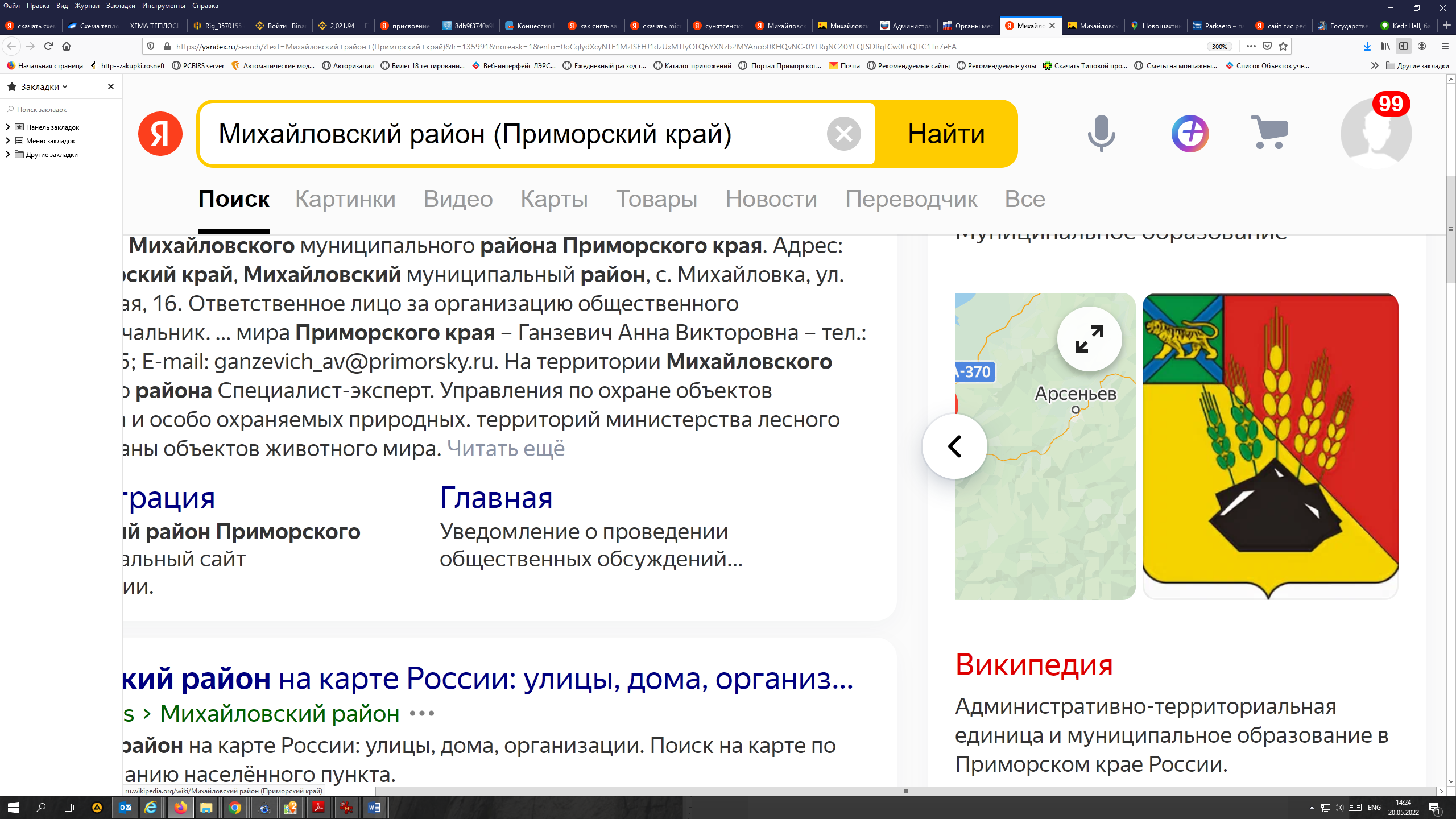 СХЕМА ТЕПЛОСНАБЖЕНИЯ МУНИЦИПАЛЬНОГО ОБРАЗОВАНИЯ СУНЯТСЕНСКОЕ СЕЛЬСКОЕ ПОСЕЛЕНИЕ МИХАЙЛОВСКОГО РАЙОНА ПРИМОРСКОГО КРАЯДо 2034 года(актуализация на 2022 год)с.МихайловкаСОДЕРЖАНИЕВВЕДЕНИЕСхема теплоснабжения муниципального образования Сунятсенское сельское поселение Михайловского района Приморского края, актуализированная на 2022 год, утверждена постановлением Администрации Михайловского района от ______.05.2022 № _________. В соответствии с «Требованиями к порядку разработки и утверждения схем теплоснабжения», утвержденными постановлением Правительства Российской Федерации от 22 февраля 2012 г. № 154 (с изменениями и дополнениями), схема теплоснабжения подлежит ежегодной актуализации в отношении разделов и сведений, указанных в требованиях к схемам теплоснабжения.Общие сведения о системе теплоснабженияМуниципальное образование Сунятсенское сельское поселение входит в состав Михайловского муниципального района. В состав территории Сунятсенского сельского поселения входят сёла Дальнее, Ленинское, Первомайское, Родниковое и Степное. Административным центром Сунятсенского сельского поселения является село Первомайское. Всего населения по Сунятсенскому сельскому поселению - 1897 человек.В муниципальном образовании Сунятсенское сельское поселение центральное теплоснабжение осуществляется от двух источников тепловой энергии: Централизованная Котельная № 1/09 расположенная в селе Первомайское, работающая на угле с установленной мощностью 2,85 Гкал/ч; Индивидуальная Котельная КГОБУ Первомайской КШИ расположенная в селе Первомайское, работающая на угле с установленной мощностью 0,36 Гкал/ч;Суммарное годовое договорное потребление тепловой энергии на отопление потребителей, расположенных на территории муниципального образования Сунятсенское сельское поселение от котельной № 1/9 составляет 3 160,553 Гкал.Суммарное годовое договорное потребление тепловой энергии на отопление потребителей, расположенных на территории муниципального образования Сунятсенское сельское поселение от котельной КГОБУ Первомайской КШИ составляет 219 Гкал.ПОКАЗАТЕЛИ СУЩЕСТВУЮЩЕГО И ПЕРСПЕКТИВНОГО СПРОСА НА ТЕПЛОВУЮ ЭНЕРГИЮ (МОЩНОСТЬ) И ТЕПЛОНОСИТЕЛЬ В УСТАНОВЛЕННЫХ ГРАНИЦАХ ТЕРРИТОРИИ ПОСЕЛЕНИЯПлощадь строительных фондов и приросты площади строительных фондов по расчетным элементам территориального деленияПлощадь муниципального образования Сунятсенское сельское поселение составляет 48,1 тыс. м2. На расчетный период с 2020 по 2034 г. новое строительство жилых и административных зданий, подключаемых к центральному теплоснабжению не планируется.Существующие и перспективные объемы потребления тепловой энергии (мощности) и теплоносителя с разделением по видам теплопотребления в каждом расчетном элементе территориального деления на каждом этапеВ таблице 1.1 приведены договорные нагрузки на отопление с градацией на группы потребителей.Таблица 1.1 – Объемы потребления тепловой энергииСуществующие и перспективные объемы потребления тепловой энергии (мощности) и теплоносителя объектами, расположенными в производственных зонах, на каждом этапеИнформация о строительстве или модернизации промышленных предприятий с возможным изменением производственных зон и их перепрофилирования, отсутствует. Не предоставлены организациями и данные о возможном развитии производства. В связи с этим прогнозирование перспективных объемов потребления тепловой энергии в производственных зонах не предусматривается и принимается допущение, что возможный прирост теплопотребления при возможном увеличении объемов производимой продукции будет компенсироваться внедрением современных энергосберегающих технологий. На расчетный срок до 2034 года строительство производственных предприятий с использованием тепловой энергии от централизованных источников теплоснабжения не планируется. Теплоснабжение потребителей производственных зон планируется осуществлять автономными источниками (АИТ) и поэтому в дальнейшем не рассматриваются в полном объеме требований к схеме теплоснабжения.Существующие и перспективные величины средневзвешенной плотности тепловой нагрузки в каждом расчетном элементе территориального деления, зоне действия каждого источника тепловой энергии, каждой системе теплоснабжения и по поселениюСуществующие и перспективные величины средневзвешенной плотности тепловой нагрузки представлены в таблице 1.4.1.Таблица 1.4.1СУЩЕСТВУЮЩИЕ И ПЕРСПЕКТИВНЫЕ БАЛАНСЫ РАСПОЛОГАЕМОЙ ТЕПЛОВОЙ МОЩНОСТИ ИСТОЧНИКОВ ТЕПЛОВОЙ ЭНЕРГИИ И ТЕПЛОВОЙ НАГРУЗКИ ПОТРЕБИТЕЛЕЙОписание существующих и перспективных зон действия систем теплоснабжения и источников тепловой энергииЗона действия котельной № 1/9 – село Первомайское, теплоисточник обеспечивает нужды поселения на отопление с присоединённой тепловой нагрузкой 1,125 Гкал/ч.Зона действия котельной КГОБУ Первомайской КШИ – село Первомайское, теплоисточник обеспечивает нужды КГОБУ Первомайской КШИ с с присоединённой тепловой нагрузкой 0,0642 Гкал/час.Зоны действия источников тепловой энергии муниципального образования Сутянсенское сельское поселение представлена на рис.2.1, 2.2, схемы теплоснабжения на рис.2.3, 2.4.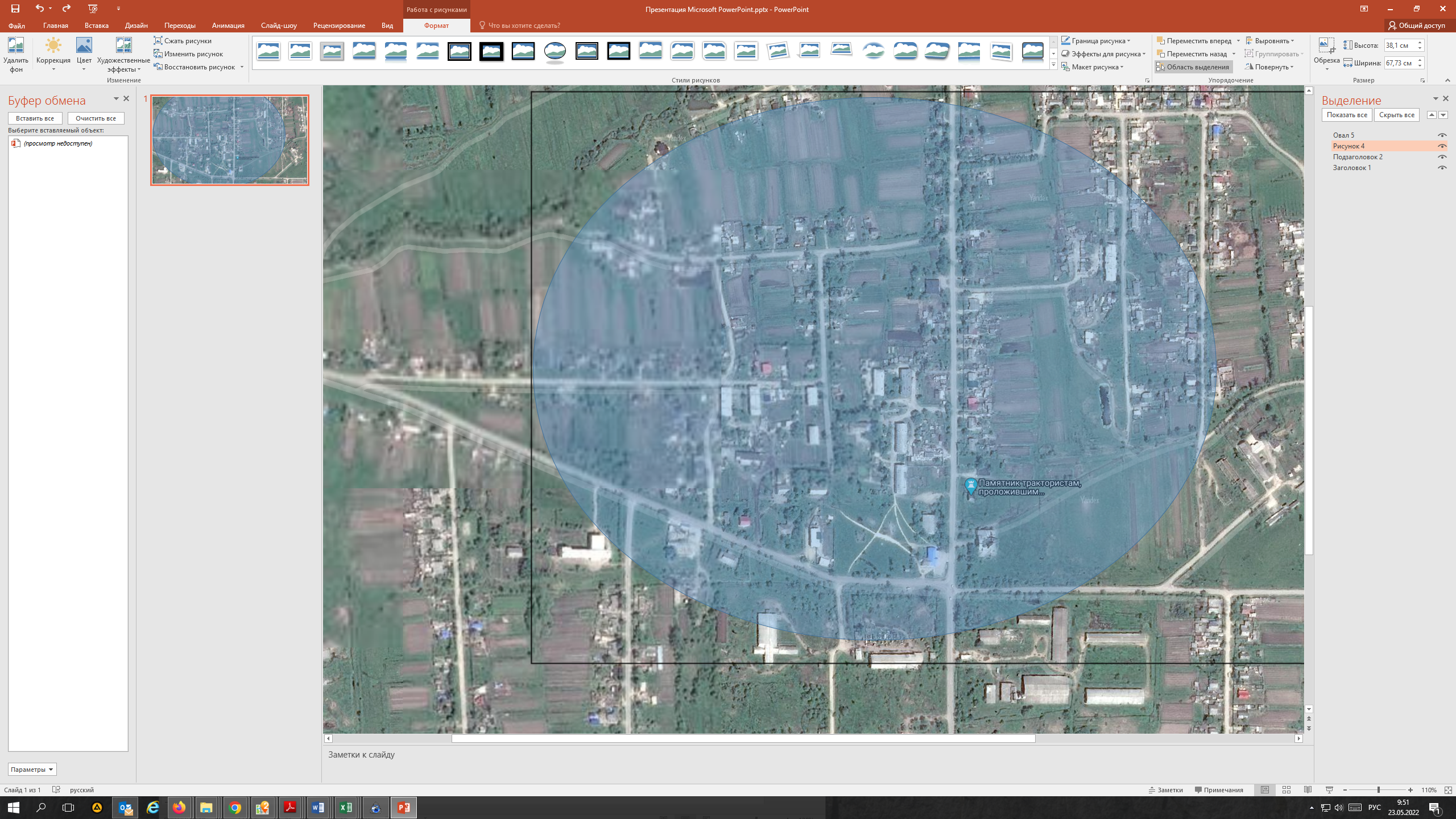 Рис. 2.1 – Зона действия теплоснабжения котельной № 1/9 села Первомайское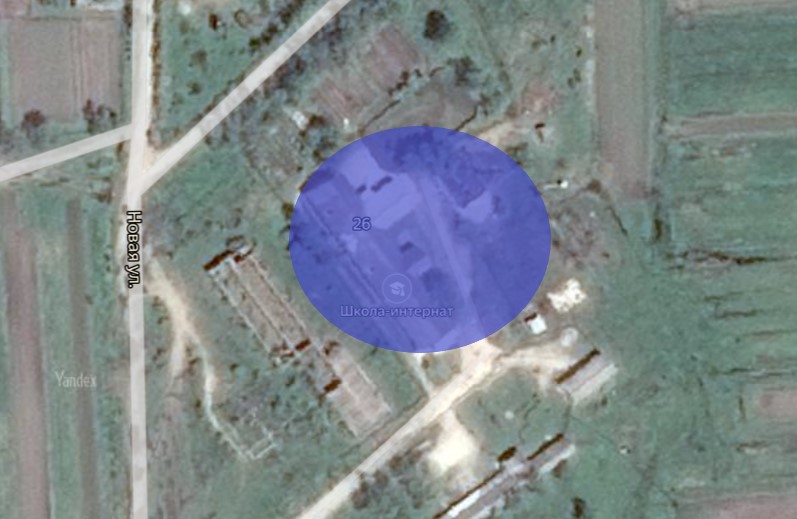 Рис. 2.2 – Зона действия теплоснабжения котельной КГОБУ Первомайской КШИ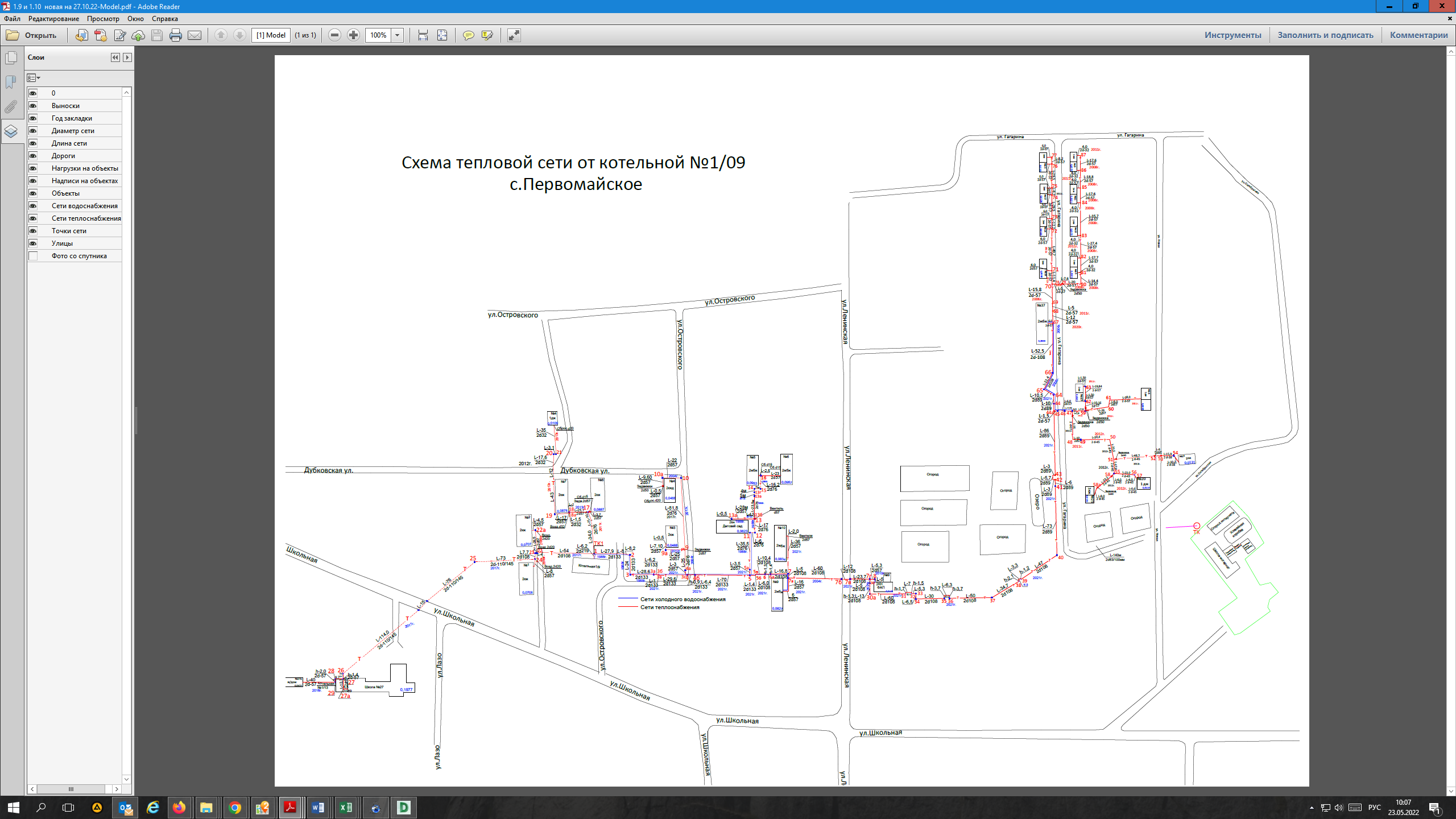 Рис. 2.3 – Схема теплоснабжения села Первомайское от котельной № 1/9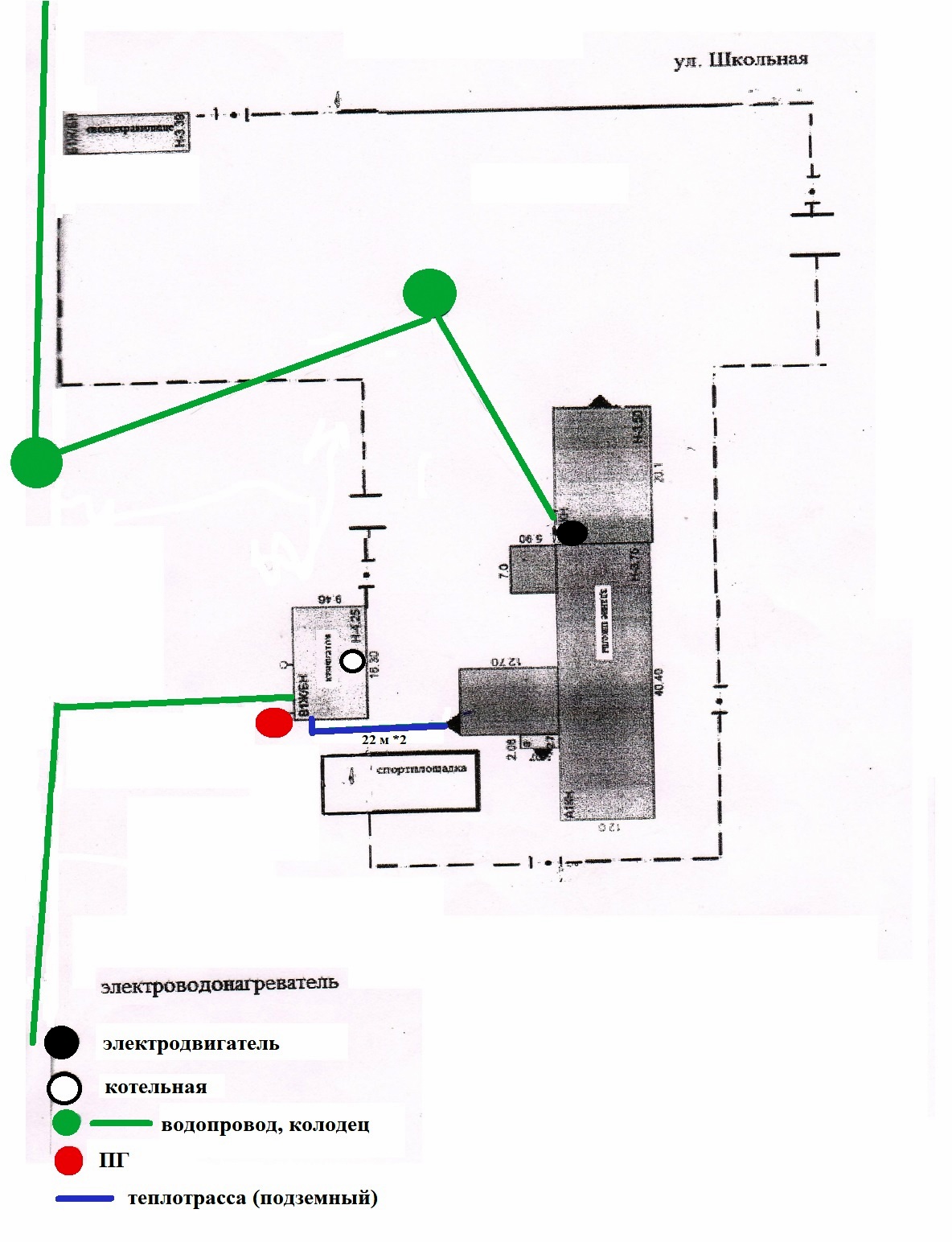 Рис. 2.4 – Схема теплоснабжения села Первомайское от котельной КГОБУ Первомайской КШИОписание существующих и перспективных зон действия индивидуальных источников тепловой энергииВ муниципальном образовании Сунятсенское сельское поселение теплоснабжение малоэтажных и индивидуальных жилых застроек, а также отдельных зданий коммунально-бытовых и про мышленных потребителей, не подключенных к центральному теплоснабжению, осуществляется от индивидуальных источников тепловой энергии.Существующие и перспективные балансы тепловой мощности и тепловой нагрузки потребителей в зонах действия источников тепловой энергии, в том числе работающих на единую тепловую сеть, на каждом этапеВ таблице ниже представлены существующие и перспективные балансы тепловой мощности и тепловой нагрузки потребителей в зонах действия источников тепловой энергии.Таблица 2.1 - Существующие и перспективные балансы тепловой мощности и тепловой нагрузки потребителей в зонах действия источников тепловой энергииОграничения тепловой мощности не установлены.Перспективные балансы тепловой мощности источников тепловой энергии и тепловой нагрузки потребителей в случае, если зона действия источника тепловой энергии расположена в границах двух или более поселенийИсточники, с зонами действия, расположенными в границах двух и более поселений в разрабатываемой схеме теплоснабжения отсутствуют.Радиус эффективного теплоснабженияВ соответствии с п. 6 Требований к схемам теплоснабжения радиус эффективного теплоснабжения, определяемый для зоны действия каждого источника тепловой энергии, должен позволять определить условия, при которых подключение новых или увеличивающих тепловую нагрузку теплопотребляющих установок к системе теплоснабжения нецелесообразно вследствие увеличения совокупных расходов в указанной системе на единицу тепловой мощности. С целью решения указанной задачи была рассмотрена методика, представленная в Методических указаниях по разработке схем теплоснабжения, утвержденных приказом Минэнерго № 212 от 05.03.2019.В соответствии с одним из основных положений указанной методики вывод о попадании объекта возможного перспективного присоединения в радиус эффективного теплоснабжения принимается исходя из следующего условия:отношение совокупных затрат на строительство и эксплуатацию тепломагистрали к выручке от реализации тепловой энергии должно быть менее или равно 100 %. В противном случае рассматриваемый объект не попадает в границы радиуса эффективного теплоснабжения, и присоединение объекта к системе централизованного теплоснабжения является нецелесообразным. В перспективе для определения попадания объекта, рассматриваемого дляподключения к СЦТ, в границы радиуса эффективного теплоснабжения необходимоиспользовать вышеописанный метод, т. е. выполнять сравнительную оценкусовокупных затрат на подключение и эффекта от подключения объекта; при этом вкачестве расчетного периода используется полезный срок службы тепловых сетейи теплосетевых объектов.Радиус эффективного теплоснабжения в равной степени зависит, как от удаленности теплового потребителя от источника теплоснабжения, так и от величины тепловой нагрузки потребителя.Согласно проведенной оценке в радиус эффективного теплоснабжения котельной попадают участки застройки малоэтажного жилищного строительства, а также здания общественного назначения. Индивидуальный жилищный фонд подключать к централизованным сетям нецелесообразно, ввиду малой плотности распределения тепловой нагрузки.ПЕРСПЕКТИВНЫЕ БАЛАНСЫ ТЕПЛОНОСИТЕЛЯСуществующие и перспективные балансы производительности водоподготовительных установок и максимального потребления теплоносителя теплопотребляющими установками потребителейБаланс производительности водоподготовительных установок складывается из нижеприведенных статей:объем воды на заполнение наружной тепловой сети, м3;объем воды на подпитку системы теплоснабжения, м3;объем воды на собственные нужды котельной, м3;объем воды на заполнение системы отопления (объектов), м3;объем воды на горячее теплоснабжение, м3.В процессе эксплуатации необходимо чтобы ВПУ обеспечивала подпитку тепловой сети, расход потребителями теплоносителя (ГВС) и собственные нужды котельной.Объем воды для наполнения трубопроводов тепловых сетей, м3, вычисляется в зависимости от их площади сечения и протяженности по формуле:Vсети=∑vdildiгдеvdi - удельный объем воды в трубопроводе i-го диаметра протяженностью 1, м3/м;ldi - протяженность участка тепловой сети i-го диаметра, м;n - количество участков сети;Объем воды на заполнение тепловой системы отопления внутренней системы отопления объекта (здания)Vот=vот*Qотгдеvот – удельный объем воды (справочная величина vот =30 м3/Гкал/ч);Qот	-	максимальный	тепловой	поток	на	отопление	здания	(расчетно- нормативная величина), Гкал/ч.Объем воды на подпитку системы теплоснабжения закрытая системаVподп =0,0025·V,гдеV - объем воды в трубопроводах т/сети и системе отопления, м3. открытая системаVподп =0,0025·V+Gгвс,гдеGгвс - среднечасовой расход воды на горячее водоснабжение, м3.Согласно СНиП 41-02-2003 «Тепловые сети» п. 6.16. Расчетный часовой расход воды для определения производительности водоподготовки и соответствующего оборудования для подпитки системы теплоснабжения следует принимать:в закрытых системах теплоснабжения - 0,75 % фактического объема воды в трубопроводах тепловых сетей и присоединенных к ним системах отопления и вентиляции зданий. При этом для участков тепловых сетей длиной более 5 км от источников теплоты без распределения теплоты расчетный расход воды следует принимать равным 0,5 % объема воды в этих трубопроводах;в открытых системах теплоснабжения - равным расчетному среднему расходу воды на горячее водоснабжение с коэффициентом 1,2 плюс 0,75 % фактического объема воды в трубопроводах тепловых сетей и присоединенных к ним системах отопления, вентиляции и горячего водоснабжения зданий. При этом для участков тепловых сетей длиной более 5 км от источников теплоты без распределения теплоты расчетный расход воды следует принимать равным 0,5 % объема воды в этих трубопроводах.Согласно СНиП 41-02-2003 «Тепловые сети» п. 6.17. Для открытых и закрытых систем теплоснабжения должна предусматриваться дополнительно аварийная подпитка химически не обработанной и недеаэрированной водой, расход которой принимается в количестве 2 % объема воды в трубопроводах тепловых сетей и присоединенных к ним системах отопления, вентиляции и в системах горячего водоснабжения для открытых систем теплоснабжения. При наличии нескольких отдельных тепловых сетей, отходящих от коллектора теплоисточника, аварийную подпитку допускается определять только для одной наибольшей по объему тепловой сети. Для открытых систем теплоснабжения аварийная подпитка должна обеспечиваться только из систем хозяйственно- питьевого водоснабжения.Баланс производительности водоподготовительных установок для котельных представлен в таблице 3.1.Таблица 3.1 – Баланс производительности водоподготовительных установокСуществующие и перспективные балансы производительности водоподготовительных установок источников тепловой энергии для компенсации потерь теплоносителя в аварийных режимах работы систем теплоснабженияДля открытых и закрытых систем теплоснабжения предусматривается дополнительно аварийная подпитка химически не обработанной и недеаэрированной водой, расход которой принят равным 2% объема воды в трубопроводах тепловых сетей и присоединенных к ним системах отопления, вентиляции и в системах горячего водоснабжения для открытых систем теплоснабжения. Аварийные режимы подпитки теплосети осуществляются с помощью дополнительного расхода «сырой» воды по штатным аварийным врезкам в трубопроводы сетевой воды. Такие режимы являются крайне нежелательными с точки зрения надежной эксплуатации тепловых сетей, поскольку качество «сырой» воды по своему химическому составу значительно уступает нормам для подпиточной воды и, как следствие, ведет к ускоренному износу трубопроводов сетевой водыСуществующие и перспективные балансы производительности водоподготовительных установок источников тепловой энергии для компенсации потерь теплоносителя в аварийных режимах работы систем теплоснабжения представлены в таблицах выше и Главе 6 Обосновывающих материалов.ОСНОВНЫЕ ПОЛОЖЕНИЯ МАСТЕР-ПЛАНА РАЗВИТИЯ СИСТЕМ ТЕПЛОСНАБЖЕНИЯ ПОСЕЛЕНИЯ4.1 Сценарии развития теплоснабжения поселенияМастер-план в схеме теплоснабжения выполняется в соответствии с Требованиями к схемам теплоснабжения (постановление Правительства Российской Федерации от 22.02.2012 № 154 «Требования к схемам теплоснабжения, порядку их разработки и утверждения») для формирования нескольких вариантов развития системы теплоснабжения, из которых будет отобран рекомендуемый вариант, который будет принят за основу для разработки схемы теплоснабжения. Каждый вариант должен обеспечивать покрытие всего перспективного спроса на тепловую мощность. Критерием этого обеспечения является выполнение балансов тепловой мощности источников тепловой энергии и спроса на тепловую мощность при расчетных условиях. Выполнение текущих и перспективных балансов тепловой мощности источников и текущей и перспективной тепловой нагрузки в каждой зоне действия источника тепловой энергии является главным условием для разработки вариантов мастер-плана. В основу вариантов перспективного развития системы теплоснабжения положены основные принципы, являющиеся обязательными для каждого из рассматриваемых вариантов: ● обеспечение надежности теплоснабжения потребителей; ● снижение вредного воздействия на окружающую среду и здоровье человека; ● согласованность с планами и программами развития муниципального образования Сунятсенское сельское поселение. Общая величина нагрузки на систему теплоснабжения муниципального образования Сунятсенское сельское поселение, на расчетный срок, составит 1,37 Гкал/ч. При разработке схемы системы теплоснабжения муниципального образования Сунятсенское сельское поселение, на перспективу до 2034 года приняты следующие допущения: 1. При формировании единого (благоприятного) прогноза социально-экономического развития муниципального образования с отражением величины прироста перспективных нагрузок, соответствующих оптимистическому прогнозу, технические решения, принимаемые в схеме теплоснабжения, учитывают также и последствия, наступающие при умеренном варианте. 2. Планы по строительству новых источников тепловой энергии с комбинированной выработкой тепловой и электрической энергии в сельском поселении на период до 2034 года, отсутствуют. Наличие избытков электрической мощности, при отсутствии или недостаточной пропускной способности внешних электрических связей, приводит к наличию «запертой» мощности и существенным образом влияет на конкурентный рынок в этом регионе. Кроме того, на территории сельского поселения приросты тепловых нагрузок не значительны, поэтому принято решение о нецелесообразности строительства и ввода в эксплуатацию новых источников тепловой энергии с комбинированной выработкой тепловой и электрической энергии. 4. Обоснованное изменение температурного графика и сохранение существующих параметров теплоносителя, соответствующего фактически используемым эксплуатационным режимным характеристикам на уровне, утвержденном в базовом периоде и использование существующих (соответствующих текущим поддерживаемым параметрам теплоносителей) режимных карт для переналадки теплопотребляющих установок. 5. Кроме того, при формировании вариантов перспективного развития систем теплоснабжения сельского поселения, также принят во внимание тот факт, что прирост перспективной тепловой нагрузки происходит в основном в зоне действия существующих источников тепла, в пределах радиуса их эффективного теплоснабжения, и существенную разбросанность, и удаленность друг от друга действующих источников тепла. Анализ жизнедеятельности в населенных пунктах поселения, рассмотрение характеристик существующих источников тепла, детализация их оценок и экспертное сравнение с положением в других муниципальных образованиях допускает вывод только об одном возможном сценарии развития муниципального образования Сунятсенское сельское поселение – «Умеренный вариант 1 развития».Принятый вариант 1 развития схемы теплоснабжения на период до 2034 года, сформирован на основе территориально-распределенного прогноза изменения тепловой нагрузки, приведенного в главе 2, как наиболее выгодного, как с точки зрения энергетической эффективности, так и с точки зрения целесообразности вложения денежных средств. Генеральным планом Сунятсенского сельского поселения Михайловского муниципального района Приморского края развитие как таковой централизованной системы теплоснабжения предусматривается увеличение зоны действия котельной №1/9 с.Первомайское путем включения в нее зоны действия котельной КГОБУ Первомайской КШИ.Развитие системы теплоснабжения сельского поселения тесно связано в первую очередь с его газификацией. Генеральным планом сельского поселения на первую очередь и расчетный срок предусматривается:-	для отопления и горячего водоснабжения части существующих и планируемых индивидуальных домов применение индивидуальных двухконтурных котлов, работающих на газовом топливе. Выбор индивидуальных источников тепла объясняется тем, что объекты имеют незначительную тепловую нагрузку и находятся на значительном расстоянии друг от друга, что влечет за собой большие потери в тепловых сетях и значительные капвложения по их прокладке;-	для теплоснабжения административных зданий с небольшим теплопотреблением и промышленных объектов использовать автономные источники тепла: отдельно-стоящие и пристроенные блочно-модульные газовые котельные малой мощности;-	теплоснабжение предприятий предполагается от новых отдельно стоящих автономных источников теплоснабжения (или индивидуальных котельных), пристроенного к одному из производственных зданий на промышленной территории;-	строительство новых индивидуальных котельных на базе современных высокоэффективных технологий;-	перевод котельной 1/9 на газовое топливо в с. Первомайское (первая очередь).Кроме того, в соответствии с требования действующего законодательства в рамках разработки (актуализации) схемы теплоснабжения муниципального образования Сунятсенское сельское поселение, также должны быть предусмотрены следующие мероприятия (выполняемые за счет средств теплоснабжающих организаций): ● установка систем учета тепловой энергии и теплоносителя на всех теплоисточниках (выполнение требования по энергосбережению и повышению энергетической эффективности предприятий коммунального комплекса); ● проведение обязательного энергетического обследования организаций, осуществляющих производство и (или) транспортировку тепловой энергии. Рассматриваемый вариант предполагает ориентироваться в первую очередь на строительство или реконструкцию источников тепловой энергии и тепловых сетей, со сроком службы более 25 лет и превышением предельного уровня интенсивности отказов (либо с определяющим влиянием на указанный уровень в пределах оцениваемой системы теплоснабжения). Как сами технические решения, так и стоимость их реализации, предполагает использование при реконструкции основного оборудования и передаточных устройств, технических решений, увеличивающих срок службы до предельного значения – 25 лет в том числе использование металлических трубопроводов с ППУ-изоляцией в магистральных сетях и полимерных трубопроводов в сетях горячего водоснабжения и сетях, работающих по прямому температурному графику.4.1.1. 	Развитие систем теплоснабжения котельныхВ период 2019-2021 в Сунятсенском сельском поселении была проведены мероприятия по ликвидации (выводу из эксплуатации, переводу в пиковый режим) котельной №1/10 с.Первомайское, как и было предусмотрено утвержденной схемой теплоснабжения.Потребители котельной №1/10 с.Первомайское переключены на систему теплоснабжения котельной №1/9 с.Первомайское.4.2 Обоснование выбора приоритетного сценария развития теплоснабжения поселенияДля систем теплоснабжения муниципального образования Сунятсенское сельское поселение будет рассмотрен один вполне очевидный вариант перспективного развития. Анализ ценовых (тарифных) последствий для потребителей при реализации проектов, предусмотренных схемой теплоснабжения выполнен в главе 13. В генеральном плане муниципального образования Сунятсенское сельское поселение и соответственно в схеме теплоснабжения предложен один сценарий развития систем централизованного теплоснабжения. Учитывая необходимость и обоснованность мероприятий развития системы теплоснабжения, предусмотренных сценарием, он, исходя из технических предпосылок и общего сценария развития поселения, определен как оптимальный.ПРЕДЛОЖЕНИЯ ПО СТРОИТЕЛЬСТВУ, РЕКОНСТРУКЦИИ, ТЕХНИЧЕСКОМУ ПЕРЕВООРУЖЕНИЮ И (ИЛИ) МОДЕРНИЗАЦИИ ИСТОЧНИКОВ ТЕПЛОВОЙ ЭНЕРГИИОрганизация теплоснабжения в зонах перспективного строительства и реконструкции осуществляется на основе принципов, определяемых статьей 3 Федерального закона от 27.07.2010г. № 190-ФЗ «О теплоснабжении»: 1. обеспечение надежности теплоснабжения в соответствии с требованиями технических регламентов;2. обеспечение энергетической эффективности теплоснабжения и потребления тепловой энергии с учетом требований, установленных федеральными законами;3. обеспечение приоритетного использования комбинированной выработки электрической и тепловой энергии для организации теплоснабжения;4. развитие систем централизованного теплоснабжения; 5. соблюдение баланса экономических интересов теплоснабжающих организаций и интересов потребителей;6. обеспечение экономически обоснованной доходности текущей деятельности теплоснабжающих организаций и используемого при осуществлении регулируемых видов деятельности в сфере теплоснабжения инвестированного капитала;7. обеспечение недискриминационных и стабильных условий осуществления предпринимательской деятельности в сфере теплоснабжения;8. обеспечение экологической безопасности теплоснабжения.9. обеспечение безопасной эксплуатации объектов теплоснабжения Предложения по строительству, реконструкции и техническому перевооружению источников тепловой энергии были сформированы на основе принятого варианта развития систем теплоснабжения Сунятсенского сельского поселения в соответствии с Главой 5 «Мастер-план развития систем теплоснабжения Сунятсенского сельского поселения до 2034 г.» Обосновывающих материалов к схеме теплоснабжения Сунятсенского сельского поселения до 2034 года.5.1 Предложения по строительству источников тепловой энергии, обеспечивающих перспективную тепловую нагрузку на осваиваемых территориях поселения, для которых отсутствует возможность или целесообразность передачи тепловой энергии от существующих или реконструируемых источников тепловой энергииПринятие решения о необходимости строительства новых теплоисточников основывается на анализе имеющихся мощностей и эффективных радиусов теплоснабжения, существующих источников тепла, планов развития муниципального образования в части введения новых потребителей тепловой энергии. Кроме того, целесообразность подключения потребителей тепловой энергии к тепловым сетям определенного источника тепла определяется также с учетом необходимости увеличения существующей мощности источника тепла, пропускной способности эксплуатируемых сетей и строительства новых магистральных и внутриквартальных тепловых сетей.В связи с отсутствием дефицита тепловой мощности на период подготовки схемы теплоснабжения, нового строительства, реконструкции и технического перевооружения, связанного с увеличением мощности источников тепловой энергии не планируется.5.2. Предложения по реконструкции источников тепловой энергии, обеспечивающих перспективную тепловую нагрузку в существующих и расширяемых зонах действия источников тепловой энергииВ связи с отсутствием ограничений по использованию тепловой мощности, реконструкция источников тепловой энергии нецелесообразна.5.3 Предложения по техническому перевооружению и (или) модернизации источников тепловой энергии с целью повышения эффективности работы систем теплоснабженияСхемой теплоснабжения предусмотрен вывод котельной КГОБУ Первомайской КШИ с переводом тепловых нагрузок на котельную №1/9 с.Первомайское.В связи с отсутствием долгосрочных программ технического перевооружения источников тепловой энергии и формированием ежегодного и среднесрочного плана технического перевооружения, рекомендуется применять нижеперечисленные направления при формировании программ технического перевооружения.5.4 Графики совместной работы источников тепловой энергии, функционирующих в режиме комбинированной выработки электрической и тепловой энергии и котельныхИсточники тепловой энергии, функционирующие в режиме комбинированной выработки электрической и тепловой энергии в муниципальном образовании Сунятсенское сельское поселение, отсутствуют.5.5 Меры по выводу из эксплуатации, консервации и демонтажу избыточных источников тепловой энергии, а также источников тепловой энергии, выработавших нормативный срок службы, в случае если продление срока службы технически невозможно или экономически нецелесообразноПереоборудование существующих источников тепловой энергии в источники с комбинированной выработкой тепловой и электрической энергии не планируется.Для возможности переоборудования и строительства источников с комбинированной выработкой эклектической и тепловой энергии необходим следующий перечень документов:-решения по строительству генерирующих мощностей с комбинированной выработкой тепловой и электрической энергии, утвержденные в региональных схемах и программах перспективного развития электроэнергетики, разработанные в соответствии с Постановлением Российской Федерации от 17 октября № 823 «О схемах и программах перспективного развития электроэнергетики»;-решения по строительству объектов с комбинированной выработкой тепловой и электрической энергии, утвержденных в соответствии с договорами поставки мощности;-решения по строительству объектов генерации тепловой мощности, утвержденных в программах газификации поселения, городских округов;-решения связанные с отказом подключения потребителей к существующим электрическим сетям.В связи с отсутствием в муниципальном образовании Сунятсенское сельское поселение вышеуказанных решений переоборудование котельных в источники комбинированной выработки электрической и тепловой энергии не планируется.5.6 Меры по переоборудованию котельных в источники тепловой энергии, функционирующие в режиме комбинированной выработки электрической и тепловой энергииИсточники тепловой энергии, функционирующие в режиме комбинированной выработки электрической и тепловой энергии в муниципальном образовании Сунятсенское сельское поселение, отсутствуют.5.7 Меры по переводу котельных, размещенных в существующих и расширяемых зонах действия источников тепловой энергии, функционирующих в режиме комбинированной выработки электрической и тепловой энергии, в пиковый режим работы, либо по выводу их из эксплуатации Вопрос разработки мер по переводу котельных, размещенных в существующих и расширяемых зонах действия источников комбинированной выработки тепловой и электрической энергии, в пиковый режим работы не является актуальным, так как: ● в Сунятсенском сельском поселении, не имеется источников с комбинированной выработкой тепловой и электрической энергии. ● кроме того, мероприятий по переводу котельных Сунятсенского сельского поселения, в существующих и расширяемых зонах, в источники тепловой энергии с комбинированной выработкой тепловой и электрической энергии для обеспечения перспективных тепловых нагрузок не предусмотрено.5.8 Температурный график отпуска тепловой энергии для каждого источника тепловой энергии или группы источников тепловой энергии в системе теплоснабжения, работающей на общую тепловую сеть, и оценку затрат при необходимости его измененияНа источниках тепловой энергии для регулирования отпуска тепла выполнено центральное качественно-количественное по нагрузке отопления (за счет изменения температуры и объема теплоносителя в зависимости от температуры наружного воздуха).Температурный график отпуска тепловой энергии для источников тепла расположенных на территории муниципального образования Сунятсенское сельское поселение приведен в таблице 5.1.Таблица 5.1 – Результаты расчета графика температур котельных Сунятсенское сельского поселенияТемпературный график котельной рассчитан согласно максимальным расчетным тепловым нагрузкам зданий, может меняться в зависимости от фактического состояния систем теплопотребления, является основой для качественно - количественного регулирования режима отпуска тепла с коллектора котельной.Данные по статистике отказов и восстановления основного оборудования источников тепловой энергии не предоставлены. Информация о предписаниях надзорных органов по запрещению дальнейшей эксплуатации отсутствуют.5.9 Предложения по перспективной установленной тепловой мощности каждого источника тепловой энергии с предложениями по сроку ввода в эксплуатацию новых мощностейВвод новых тепловых мощностей не планируется.5.10 Предложения по вводу новых и реконструкции существующих источников тепловой энергии с использованием возобновляемых источников энергии, а также местных видов топливаК возобновляемым источникам энергии (далее – ВИЭ) относятся гидро-, солнечная, ветровая, геотермальная, гидравлическая энергия, энергия морских течений, волн, приливов, температурного градиента морской воды, разности температур между воздушной массой и океаном, тепла Земли, биомассы животного, растительного и бытового происхождения. На территории муниципального образования Сунятсенское сельское поселение отсутствуют местные виды топлива, поэтому их использование при производстве электрической и тепловой энергии невозможно. Исходя из географического положения и климатических условий, в которых расположена территория городского округа, отсутствует возможность использования видов энергии, относимых к ВИЭ. При наличии в качестве основного топлива для источников тепла природного газа использование иных видов топлива, относящихся к ВИЭ, будет экономически не эффективно и технически сложно осуществимым, приведет к удорожанию выработки тепловой энергии. Исходя из этого, при актуализации схемы теплоснабжения использование возобновляемых источников энергии для реконструкции, действующих и вводе новых источников теплоснабжения признано нецелесообразным и на период 2020-2034 года использование возобновляемых источников энергии, а также местных видов топлива – не предполагается.ПРЕДЛОЖЕНИЯ ПО СТРОИТЕЛЬСТВУ, РЕКОНСТРУКЦИИ И (ИЛИ) МОДЕРНИЗАЦИИ ТЕПЛОВЫХ СЕТЕЙ6.1 Предложения по строительству, реконструкции и (или) модернизации тепловых сетей, обеспечивающих перераспределение тепловой нагрузки из зон с дефицитом располагаемой тепловой мощности источников тепловой энергии в зоны с резервом располагаемой тепловой мощности источников тепловой энергии Источников тепловой энергии с дефицитом тепловой мощности на территории поселения не выявлено.6.2 Предложения по строительству, реконструкции и (или) модернизации тепловых сетей для обеспечения перспективных приростов тепловой нагрузки в осваиваемых районах поселения под жилищную, комплексную или производственную застройку В связи с отсутствием информации о новой застройке на момент подготовки схемы теплоснабжения, строительство новых тепловых сетей не планируется.6.3 Предложения по строительству и реконструкции и (или) модернизации тепловых сетей в целях обеспечения условий, при наличии которых существует возможность поставок тепловой энергии потребителям от различных источников тепловой энергии при сохранении надежности теплоснабжения Предложения по строительству тепловых сетей, обеспечивающих условия, при наличии которых существует возможность поставок тепловой энергии потребителям от различных источников тепловой энергии при сохранении надежности теплоснабжения настоящим документом не предусмотрены.6.4 Предложения по строительству, реконструкции и (или) модернизации тепловых сетей для повышения эффективности функционирования системы теплоснабжения, в том числе за счет перевода котельных в пиковый режим работы или ликвидации котельныхСхемой теплоснабжения предусмотрен строительство тепловых сетей для переключения нагрузки котельной КГОБУ Первомайской КШИ на котельную №1/9 с.Первомайское.В связи с отсутствием долгосрочных программ нового строительства и реконструкции тепловых сетей и формированием ежегодного и среднесрочного плана нового строительства и реконструкции, рекомендуется применять нижеперечисленные направления при формировании программ нового строительства и реконструкции.6.5 Предложения по строительству, реконструкции и (или) модернизации тепловых сетей для обеспечения нормативной надежности теплоснабжения потребителейСтроительство, реконструкция и (или) модернизация тепловых сетей для обеспечения нормативной надежности теплоснабжения потребителей муниципального образования Сунятсенское сельское поселение не предусматривается.ПРЕДЛОЖЕНИЯ ПО ПЕРЕВОДУ ОТКРЫТЫХ СИСТЕМ ТЕПЛОСНАБЖЕНИЯ (ГОРЯЧЕГО ВОДОСНАБЖЕНИЯ) В ЗАКРЫТЫЕ СИСТЕМЫ ГОРЯЧЕГО ВОДОСНАБЖЕНИЯ7.1 Предложения по переводу существующих открытых систем теплоснабжения (горячего водоснабжения) в закрытые системы горячего водоснабжения, для осуществления которого необходимо строительство индивидуальных и (или) центральных тепловых пунктов при наличии у потребителей внутридомовых систем горячего водоснабженияВ муниципальном образовании Сунятсенское сельское поселение открытые системы теплоснабжения отсутствуют.7.2 Предложения по переводу существующих открытых систем теплоснабжения (горячего водоснабжения) в закрытые системы горячего водоснабжения, для осуществления которого отсутствует необходимость строительства индивидуальных и (или) центральных тепловых пунктов по причине отсутствия у потребителей внутридомовых систем горячего водоснабженияВ муниципальном образовании Сунятсенское сельское поселение открытые системы теплоснабжения отсутствуют.ПЕРСПЕКТИВНЫЕ ТОПЛИВНЫЕ БАЛАНСЫ8.1	Перспективные топливные балансы для каждого источника тепловой энергии по видам основного, резервного и аварийного топлива на каждом этапеДанный раздел содержит перспективные топливные балансы для каждого источника тепловой энергии, расположенного в границах поселения по видам основного, резервного и аварийного топлива.Для источников тепловой энергии расположенных на территории муниципального образования Сунятсенское сельское поселение основным видом топлива является уголь.В таблице 8.1 приведены результаты расчета перспективных годовых расходов топлива в разрезе каждого источника тепловой энергии.Таблица 8.1 – Перспективные годовые расчетные расходы основного топливаВ таблице 8.2 произведен расчет нормативного неснижаемого запаса основного топлива в разрезе каждого теплоисточника.Нормативный неснижаемый запас топлива – запас топлива, обеспечивающий работу котельной в режиме "выживания" с минимальной расчетной тепловой нагрузкой и составом оборудования, позволяющим поддерживать готовность к работе всех технологических схем и плюсовые температуры в главном корпусе, вспомогательных зданиях и сооружениях.Таблица 8.2 – Основные данные и результаты расчета создания нормативного неснижаемого запаса топливаВ таблице 8.3 произведен расчет нормативного эксплуатационного запаса основного вида топлива в разрезе каждого теплоисточника.Нормативный эксплуатационный запас топлива – запас топлива, обеспечивающий надежную и стабильную работу котельной и вовлекаемый в расход для обеспечения выработки тепловой энергии в осеннее – зимний период (I и IV кварталы).Таблица 8.3 – Основные данные и результаты расчета создания нормативного эксплуатационного запаса топлива8.2	Потребляемые источником тепловой энергии виды топлива, включая местные виды топлива, а также используемые возобновляемые источники энергииНа территории муниципального образования Сунятсенское сельское поселение основным видом топлива является уголь. На источниках централизованного теплоснабжения резервное топливо не используется. Также на источниках тепловой энергии используются и местные виды топлива марки 1 БПК Павловского разреза. 8.3	Виды топлива (в случае, если топливом является уголь, - вид ископаемого угля в соответствии с Меж-государственным стандартом ГОСТ 25543-2013 "Угли бурые, каменные и антрациты. Классификация по генетическим и технологическим параметрам"), их долю и значение низшей теплоты сгорания топлива, используемые для производства тепловой энергии по каждой системе теплоснабженияОсновное топливо для котельных – бурый уголь. Низшая теплота сгорания в диапазоне 2900-3100 кКалл/кг. Доля использования основного топлива практически по всем системам теплоснабжения близка к 100%.8.4	Преобладающий в поселении вид топлива, определяемый по совокупности всех систем теплоснабжения, находящихся в соответствующем поселенииНа территории муниципального образования Сунятсенское сельское поселение преобладающим видом топлива является уголь.8.5	Приоритетное направление развития топливного баланса поселенияПриоритетным используемым видом топлива на перспективу остается бурый уголь.ИНВЕСТИЦИИ В СТРОИТЕЛЬСТВО, РЕКОНСТРУКЦИЮ, ТЕХНИЧЕСКОЕ ПЕРЕВООРУЖЕНИЕ И (ИЛИ) МОДЕРНИЗАЦИЮВ соответствии с п.15.1 Требований к схемам теплоснабжения данный раздел в рамках схемы теплоснабжения не разрабатывается.Величина инвестиций в строительство и техническое перевооружение для предприятий, осуществляющих регулируемые виды деятельности, определяется Федеральной службой по тарифам РФ, либо соответствующей региональной службой и включается в цену производимой продукции, как инвестиционная составляющая в тарифе. По отраслевым методикам расчета себестоимости в электроэнергетике инвестиционная составляющая рассчитывается как часть прибыли и выделяется отдельной строкой, отдельно от общей прибыли.Однако в связи с отсутствием долгосрочной инвестиционной программы по развитию теплосетевого и котельного хозяйства, а также высокой долей неопределенности относительно предельно допустимых индексов роста тарифа на услуги ЖКХ, включение в схемы теплоснабжения конкретных объемов инвестиций по соответствующим периодам, нецелесообразно.Профильному региональному ведомству, отвечающему за установление тарифа, рекомендуется учитывать максимально возможный объем инвестиционной составляющей, учитывая высокую степень износа основных фондов.9.1 Предложение по величине необходимых инвестиций в строительство, реконструкцию и техническое перевооружение источников тепловой энергии на каждом этапеОбъем инвестиций необходимых для строительства, реконструкции и техническое перевооружение источников тепловой энергии на данный период определить невозможно. Объем инвестиций необходимо уточнять по факту принятия решения о строительстве, реконструкции или техническом перевооружении каждого объекта в индивидуальном порядке.9.2 Предложение по величине необходимых инвестиций в строительство, реконструкцию и техническое перевооружение тепловых сетей, насосных станций и тепловых пунктов на каждом этапеОбъем инвестиций необходимых для реконструкции тепловых сетей, насосных станций и тепловых пунктов на момент подготовки схемы теплоснабжения не определен в связи с отсутствием информации о размерах инвестиционной составляющей в тарифах теплоснабжающих организаций. Объем инвестиций необходимо уточнять ежегодно при корректировке схемы теплоснабжения, по факту прохождения тарифной кампании, а также возможных изменений в градостроительных планах поселения.9.3 Предложения по величине инвестиций в строительство, реконструкцию и техническое перевооружение в связи с изменениями температурного графика и гидравлического режима работы системы теплоснабженияУтвержденный температурный график обеспечивает выполнение требований нормативных документов относительно температуры внутреннего воздуха отапливаемых помещений и на момент разработки схемы теплоснабжения, не требуется каких-либо дополнительных инвестиций.9.4	Предложения по величине необходимых инвестиций для перевода открытой системы теплоснабжения (горячего водоснабжения) в закрытую систему горячего водоснабжения на каждом этапеГорячее водоснабжение отсутствует.9.5	Оценка эффективности инвестиций по отдельным предложениямВ перспективе перекладка участков тепловой сети с повышенными потерями тепловой энергии повысит надежность системы теплоснабжения, а так же уменьшит величину производства тепловой энергии в объеме уменьшения потерь тепловой энергии с фактических до нормативных.9.6	Величина фактически осуществленных инвестиций в строительство, реконструкцию, техническое перевооружение и (или) модернизацию объектов теплоснабжения за базовый период и базовый период актуализацииИнформация отсутствует.РЕШЕНИЕ О ПРИСВОЕНИИ СТАТУСА ЕДИНОЙ ТЕПЛОСНАБЖАЮЩЕЙ ОРГАНИЗАЦИИ (ОРГАНИЗАЦИЯМ)10.1	Решение о присвоении статуса единой теплоснабжающей организации (организациям)На основании критериев определения единой теплоснабжающей организации, установленных Постановлением РФ от 08.08.2012 № 808 "Об организации теплоснабжения в Российской Федерации», предлагается определить в муниципальном образовании Сунятсенское сельское поселение одну единую теплоснабжающую организацию: филиал ""Михайловский" КГУП "Примтеплоэнерго"".10.2	Реестр зон деятельности единой теплоснабжающей организации (организаций)Зоны деятельности каждой из вышеуказанных теплоснабжающих организаций приведены в таблице 10.1.Таблица 10.1. - Зоны деятельности единых теплоснабжающих организаций10.3	Основания, в том числе критерии, в соответствии с которыми теплоснабжающей организации присвоен статус единой теплоснабжающей организацииКритерии и порядок определения единой теплоснабжающей организации смотрите в таблице ниже.В случае если организациями не подано ни одной заявки на присвоение статуса единой теплоснабжающей организации, статус единой теплоснабжающей организации присваивается организации, владеющей в соответствующей зоне деятельности источниками тепловой энергии с наибольшей рабочей тепловой мощностью и (или) тепловыми сетями с наибольшей тепловой емкостью.Единая теплоснабжающая организация при осуществлении своей деятельности обязана:Заключать и исполнять договоры теплоснабжения с любыми обратившимися к ней потребителями тепловой энергии, теплопотребляющие установки которых находятся в данной системе теплоснабжения при условии соблюдения указанными потребителями выданных им в соответствии с законодательством о градостроительной деятельности технических условий подключения к тепловым сетям.Заключать и исполнять договоры поставки тепловой энергии (мощности) и (или) теплоносителя в отношении объема тепловой нагрузки, распределенной в соответствии со схемой теплоснабжения.Заключать и исполнять договоры оказания услуг по передаче тепловой энергии, теплоносителя в объеме, необходимом для обеспечения теплоснабжения потребителей тепловой энергии с учетом потерь тепловой энергии, теплоносителя при их передаче.Организация может утратить статус единой теплоснабжающей организации в следующих случаях:Систематическое (3 и более раза в течение 12 месяцев) неисполнение или ненадлежащее исполнение обязательств, предусмотренных условиями договоров. Факт неисполнения или ненадлежащего исполнения обязательств должен быть подтвержден вступившими в законную силу решениями федерального антимонопольного органа, и (или) его территориальных органов, и (или) судов.Принятие в установленном порядке решения о реорганизации (за исключением реорганизации в форме присоединения, когда к организации, имеющей статус единой теплоснабжающей организации, присоединяются другие реорганизованные организации, а также реорганизации в форме преобразования) или ликвидации организации, имеющей статус единой теплоснабжающей организации.Принятие арбитражным судом решения о признании организации, имеющей статус единой теплоснабжающей организации, банкротом.Прекращение права собственности или владения имуществом, по основаниям, предусмотренным законодательством Российской Федерации.Несоответствие организации, имеющей статус единой теплоснабжающей организации, критериям, связанным с размером собственного капитала, атакже способностью в лучшей мере обеспечить надежность теплоснабжения в соответствующей системе теплоснабжения;Подача организацией заявления о прекращении осуществления функций единой теплоснабжающей организации.Лица, права и законные интересы которых нарушены по основаниям, незамедлительно информируют об этом уполномоченные органы для принятия ими решения об утрате организацией статуса единой теплоснабжающей организации. К указанной информации должны быть приложены вступившие в законную силу решения федерального антимонопольного органа, и (или) его территориальных органов, и (или) судов.Уполномоченное должностное лицо организации, имеющей статус единой теплоснабжающей организации, обязано уведомить уполномоченный орган о возникновении фактов, являющихся основанием для утраты организацией статуса единой теплоснабжающей организации, в течение 3 рабочих дней со дня принятия уполномоченным органом решения о реорганизации, ликвидации, признания организации банкротом, прекращения права собственности или владения имуществом организации.Организация, имеющая статус единой теплоснабжающей организации, вправе подать в уполномоченный орган заявление о прекращении осуществления функций единой теплоснабжающей организации, за исключением если организациями не подано ни одной заявки на присвоение статуса единой теплоснабжающей организации, статус единой теплоснабжающей организации присваивается организации, владеющей в соответствующей зоне деятельности источниками тепловой энергии с наибольшей рабочей тепловой мощностью и (или) тепловыми сетями с наибольшей тепловой емкостью. Заявление о прекращении функций единой теплоснабжающей организации может быть подано до 1 августа текущего года.Уполномоченный орган обязан принять решение об утрате организацией статуса единой теплоснабжающей организации в течение 5 рабочих дней со дня получения от лиц, права и законные интересы которых нарушены по основаниям, изложенным в выше, вступивших в законную силу решений федерального антимонопольного органа, и (или) его территориальных органов, и (или) судов, а также получения уведомления (заявления) от организации, имеющей статус единой теплоснабжающей организации.Уполномоченный орган обязан в течение 3 рабочих дней со дня принятия решения об утрате организацией статуса единой теплоснабжающей организации разместить на официальном сайте сообщение об этом, а также предложить теплоснабжающим и (или) теплосетевыми организациям подать заявку о присвоении им статуса единой теплоснабжающей организации.Организация, утратившая статус единой теплоснабжающей организации по основаниям, приведенным в выше, обязана исполнять функции единой теплоснабжающей организации до присвоения другой организации статуса единой теплоснабжающей организации, а также передать организации, которой присвоен статус единой теплоснабжающей организации, информацию о потребителях тепловой энергии, в том числе имя (наименование) потребителя, место жительства (место нахождения), банковские реквизиты, а также информацию о состоянии расчетов с потребителем.Границы зоны деятельности единой теплоснабжающей организации могут быть изменены в следующих случаях:подключение к системе теплоснабжения новых теплопотребляющих установок, источников тепловой энергии или тепловых сетей, или их отключение от системы теплоснабжения;технологическое объединение или разделение систем теплоснабжения.10.4	Информация о поданных теплоснабжающими организациями заявках на присвоение статуса единой теплоснабжающей организацииЗаявки не предоставлены.10.5	Реестр систем теплоснабжения, содержащий перечень теплоснабжающих организаций, действующих в каждой системе теплоснабжения, расположенных в границах поселенияВ таблице 10.2 приведен перечень систем теплоснабжения муниципального образования Сунятсенское сельское поселение с указанием теплоснабжающих организаций, действующих в каждой системе теплоснабжения, ответственных за надежность теплоснабжения.Таблица 10.2. - Системы теплоснабжения муниципального образования Сунятсенское сельское поселение*в настоящее время решается вопрос о передаче котельной КГОБУ Первомайской КШИ на баланс филиала ""Михайловский" КГУП "Примтеплоэнерго"" РЕШЕНИЯ О РАСПРЕДЕЛЕНИИ ТЕПЛОВОЙ НАГРУЗКИ МЕЖДУ ИСТОЧНИКАМИ ТЕПЛОВОЙ ЭНЕРГИИНа территории поселения действуют два источника теплоснабжения.Зона действия котельной № 1/9 – село Первомайское, теплоисточник обеспечивает нужды поселения на отопление с присоединённой тепловой нагрузкой 1,125 Гкал/ч. Зона действия котельной КГОБУ Первомайской КШИ – село Первомайское, теплоисточник обеспечивает нужды на отопление КГОБУ Первомайской КШИ с присоединённой тепловой нагрузкой 0,0642 Гкал/ч.Дефицитов тепловой мощности на источниках тепловой энергии, расположенных в муниципальном образовании Сунятсенское сельское поселение, нет. Строительство резервных тепловых сетей между источниками тепловой энергии для повышения эффективности функционирования системы теплоснабжения не предусмотрено по причине удаленности теплоисточников друг от друга.РЕШЕНИЕ ПО БЕСХОЗЯЙНЫМ ТЕПЛОВЫМ СЕТЯМСтатья 15, пункт 6. Федерального закона от 27 июля 2010 года № 190-ФЗ: «В случае выявления бесхозяйных тепловых сетей (тепловых сетей, не имеющих эксплуатирующей организации) орган местного самоуправления поселения или городского округа до признания права собственности на указанные бесхозяйные тепловые сети в течение тридцати дней с даты их выявления обязан определить теплосетевую организацию, тепловые сети которой непосредственно соединены с указанными бесхозяйными тепловыми сетями, или единую теплоснабжающую организацию в системе теплоснабжения, в которую входят указанные бесхозяйные тепловые сети и которая осуществляет содержание и обслуживание указанных бесхозяйных тепловых сетей. Орган регулирования обязан включить затраты на содержание и обслуживание бесхозяйных тепловых сетей в тарифы соответствующей организации на следующий период регулирования».Принятие на учет бесхозяйных тепловых сетей (тепловых сетей, не имеющих эксплуатирующей организации) осуществляется на основании постановления Правительства РФ от 17.09.2003г. № 580.На основании статьи 225 Гражданского кодекса РФ по истечении года со дня постановки бесхозяйной недвижимой вещи на учет орган, уполномоченный управлять муниципальным имуществом, может обратиться в суд с требованием о признании права муниципальной собственности на эту вещь.По результатам инвентаризации бесхозных тепловых сетей на территории Сунятсенского сельского поселения не выявлено.СИНХРОНИЗАЦИЯ СХЕМЫ ТЕПЛОСНАБЖЕНИЯ СО СХЕМОЙ ГАЗОСНАБЖЕНИЯ И ГАЗИФИКАЦИИ СУБЪЕКТА РОССИЙСКОЙ ФЕДЕРАЦИИ И (ИЛИ) ПОСЕЛЕНИЯ, СХЕМОЙ И ПРОГРАММОЙ РАЗВИТИЯ ЭЛЕКТРОЭНЕРГЕТИКИ, А ТАКЖЕ СО СХЕМОЙ ВОДОСНАБЖЕНИЯ И ВОДООТВЕДЕНИЯ ПОСЕЛЕНИЯ13.1	Описание решений (на основе утвержденной региональной (межрегиональной) программы газификации жилищно-коммунального хозяйства, промышленных и иных организаций) о развитии соответствующей системы газоснабжения в части обеспечения топливом источников тепловой энергииВ соответствии с ранее разработанной градостроительной документацией, проектом генерального плана Сунятсенского сельского поселения Михайловского муниципального района Приморского края, предусматривается развитие системы централизованного газоснабжения поселения:На первую очередь (до 2023 года):строительство ГГРП-10 около с. Первомайское для газоснабжения поселения;строительство нового ГРП для газификации существующей и планируемой застройки с. Первомайское (ГРП – 1);прокладка распределительных газопроводов высокого давления I категории к проектируемому ГГРП по территории сельского поселения;прокладка распределительных газопроводов высокого давления II категории к проектируемому ГРП по территории с. Первомайское;прокладка газопроводов низкого давления по территории населенного пункта к существующим и планируемым потребителям с. Первомайское;прокладка межпоселкового газопровода с. Степное – с. Элитное – с. Галенки с отводами к площадкам ООО «Группа Компаний «Русагро», по территории поселения, ориентировочная протяженность 2,4 км (исполнитель АО «Газпром Газораспределение Дальний Восток»).На расчетный срок очередь (до 2038 года):строительство новых ГРП для газификации существующей и планируемой застройки с. Дальнее (ГРП-1), с. Родниковое (ГРП-1), с. Ленинское (ГРП-1), с. Степное (ГРП-1);прокладка распределительных газопроводов высокого давления II категории к проектируемым ГРП по территории сельского поселения;прокладка газопроводов низкого давления по территории населенных пунктов к существующим и планируемым потребителям с. Первомайское, с. Дальнее, с. Родниковое, с. Ленинское, с. Степное.Газоснабжение сельского поселения планируется осуществлять от проектируемой газораспределительной станции ГРС «Реттиховка», расположенной за границами поселения. Схема газоснабжения принимается тупиковая, трехступенчатая – от ГРС газопроводы высокого давления I категории (Ру=1,2–0,6 Мпа) до ГГРП, далее по газопроводам высокого давления II категории (Ру=0,3-0,6 МПа) до ГРП, от них к потребителям по газопроводам низкого давления (Ру до 0,005 МПа).Прокладка газопроводов предусматривается подземная с преодолением водных преград методом наклонного или горизонтального бурения. При пересечении железных и автомобильных дорог – подземная прокладка газопровода в защитных футлярах, с бестраншейной прокладкой на пересечении дорог с твердым покрытием и укладкой футляров открытым способом на грунтовых дорогах. На концах защитных футляров устанавливаются контрольные трубки для проверки утечки газа. Глубина прокладки газопровода принята не менее 0,8 м до верха трубы. Газорегуляторные пункты применяются в шкафном и блочном исполнении в зависимости от производительности и назначения. Каждый газорегуляторный пункт предусматривается с основной и резервной линией редуцирования по каждому выходу. Проектируемые индивидуальные котельные предлагается подключать к внутриквартальным сетям низкого давления.Газ предполагается использовать на пищеприготовление, отопление, горячее водоснабжение жилого фонда, на нужды промпредприятий и как топливо для индивидуальных котельных. К расчетному сроку планируется 100 % газификация населенных пунктов.13.2	Описание проблем организации газоснабжения источников тепловой энергииВ настоящее время на территории Сунятсенского сельского поселения Михайловского муниципального района Приморского края источники тепловой энергии на газифицированы. Газоснабжение населенных пунктов осуществляются сжиженным баллонным газом. Сжиженный баллонный газ поступает автотранспортом от газового участка, используется на пищеприготовление и приготовление корма для скота в частном секторе. Данная система замедляет развитие системы централизованного теплоснабжения.13.3	Предложения по корректировке, утвержденной (разработке) региональной (межрегиональной) программы газификации жилищно-коммунального хозяйства, промышленных и иных организаций для обеспечения согласованности такой программы с указанными в схеме теплоснабжения решениями о развитии источников тепловой энергии и систем теплоснабженияПеречень планируемых мероприятий по развитию системы газоснабжения на территории муниципального образования Сунятсенское сельское поселение приведен в таблице 13.1. Данные мероприятия могли бы быть включены в региональную (межрегиональной) программу газификации жилищно-коммунального хозяйства Приморского края.Таблица 13.1 - Перечень планируемых мероприятий по развитию системы газоснабжения13.4	Описание решений (вырабатываемых с учетом положений утвержденной схемы и программы развития Единой энергетической системы России) о строительстве, реконструкции, техническом перевооружении и (или) модернизации, выводе из эксплуатации источников тепловой энергии и генерирующих объектов, включая входящее в их состав оборудование, функционирующих в режиме комбинированной выработки электрической и тепловой энергии, в части перспективных балансов тепловой мощности в схемах теплоснабженияПредложения отсутствуют.13.5	Предложения по строительству генерирующих объектов, функционирующих в режиме комбинированной выработки электрической и тепловой энергии, указанных в схеме теплоснабжения, для их учета при разработке схемы и программы перспективного развития электроэнергетики субъекта Российской Федерации, схемы и программы развития Единой энергетической системы России, содержащие в том числе описание участия указанных объектов в перспективных балансах тепловой мощности и энергииПредложения отсутствуют.13.6	Описание решений (вырабатываемых с учетом положений утвержденной схемы водоснабжения поселения о развитии соответствующей системы водоснабжения в части, относящейся к системам теплоснабженияПредложения отсутствуют.13.7	Предложения по корректировке, утвержденной (разработке) схемы водоснабжения поселения для обеспечения согласованности такой схемы и указанных в схеме теплоснабжения решений о развитии источников тепловой энергии и систем теплоснабженияПредложения отсутствуют.14. ИНДИКАТОРЫ РАЗВИТИЯ СИСТЕМ ТЕПЛОСНАБЖЕНИЯ ПОСЕЛЕНИЯ15	ЦЕНОВЫЕ (ТАРИФНЫЕ) ПОСЛЕДСТВИЯВ соответствии с методическими рекомендациями к схемам теплоснабжения тарифно-балансовую модель рекомендуется формировать в составе следующих показателей, отражающих их изменение по годам реализации схемы теплоснабжения:Индексы-дефляторы МЭР;Баланс тепловой мощности;Баланс тепловой энергии;Топливный баланс;Баланс теплоносителей;Балансы электрической энергии;Балансы холодной воды питьевого качества;Тарифы на покупные энергоносители и воду;Производственные расходы товарного отпуска;Производственная деятельность;Инвестиционная деятельность;Финансовая деятельность;Проекты схемы теплоснабжения.Тарифно-балансовые расчетные модели теплоснабжения потребителей в каждой системе теплоснабжения муниципального образования Сунятсенское сельское поселение, рассчитаны в тарифе на тепловую энергию, поставляемую потребителям краевого государственного унитарного предприятия «Примтеплоэнерго» и установлены Департаментом по тарифам Приморского края от 20.12.2018 г. № 70/6 «Об установлении тарифов на тепловую энергию (мощность) поставляемую краевым государственным унитарным предприятием «Примтеплоэнерго» на период регулирования с 2019 по 2023 годы».Таблица 15.1 – Тарифы на тепловую энергию на 2022-2023 годыЗАКЛЮЧЕНИЕВ государственной стратегии Российской Федерации четко определена рациональная область применения централизованных и децентрализованных систем теплоснабжения. В городах с большой плотностью застройки следует развивать и модернизировать системы централизованного теплоснабжения от крупных котельных и теплоэлектроцентралей. При сравнительной оценке энергетической безопасности функционирования централизованных и децентрализованных систем необходимо учитывать следующие факторы:- крупные тепловые источники (котельные) могут работать на различных видах топлива, могут переводиться на сжигание резервного топлива при сокращении подачи сетевого газа;- малые автономные источники (крышные котельные, квартирные теплогенераторы) рассчитаны на сжигание только одного вида топлива – сетевого природного газа, что уменьшает надежность теплоснабжения;- установка квартирных теплогенераторов в многоэтажных домах при нарушении их нормальной работы создает непосредственную угрозу здоровью и жизни людей. В ходе разработки схемы теплоснабжения муниципального образования Сунятсенское сельское поселение был выполнен расчет перспективных балансов тепловой мощности и тепловой нагрузки в зоне действия источника тепловой энергии, на каждом этапе и к окончанию планируемого периода, так же были определены перспективные топливные балансы для источника тепловой энергии по видам основного топлива на каждом этапе планируемого периода.Развитие теплоснабжения муниципального образования Сунятсенское сельское поселение до 2034 года предполагается базировать на использовании существующих источников тепловой энергии.В ходе разработки схемы теплоснабжения дефицита тепловой мощности на источнике тепловой энергии не выявлено.Разработанная схема теплоснабжения подлежит ежегодной актуализации и один раз в пять лет корректировке.ВВЕДЕНИЕ8Общие сведения о теплоснабжении91ПОКАЗАТЕЛИ СУЩЕСТВУЮЩЕГО И ПЕРСПЕКТИВНОГО СПРОСА НА ТЕПЛОВУЮ ЭНЕРГИЮ (МОЩНОСТЬ) И ТЕПЛОНОСИТЕЛЬ В УСТАНОВЛЕННЫХ ГРАНИЦАХ ТЕРРИТОРИИ ПОСЕЛЕНИЯ101.1Площадь строительных фондов и приросты отапливаемой площади строительных фондов по расчетным элементам территориального деления101.2Существующие и перспективные объемы потребления тепловой энергии (мощности) и теплоносителя с разделением по видам теплопотребления в каждом расчетном элементе территориального деления на каждом этапе101.3Существующие и перспективные объемы потребления тепловой энергии (мощности) и теплоносителя объектами, расположенными в производственных зонах, на каждом этапе111.4Существующие и перспективные величины средневзвешенной плотности тепловой нагрузки в каждом расчетном элементе территориального деления, зоне действия каждого источника тепловой энергии, каждой системе теплоснабжения и по поселению112СУЩЕСТВУЮЩИЕ И ПЕРСПЕКТИВНЫЕ БАЛАНСЫ ТЕПЛОВОЙМОЩНОСТИ ИСТОЧНИКОВ ТЕПЛОВОЙ ЭНЕРГИИ И ТЕПЛОВОЙ НАГРУЗКИ ПОТРЕБИТЕЛЕЙ132.1Описание существующих и перспективных зон действия систем теплоснабжения и источников тепловой энергии132.2Описание существующих и перспективных зон действия индивидуальных источников тепловой энергии182.3существующие и перспективные балансы тепловой мощности и тепловой нагрузки потребителей в зонах действия источников тепловой энергии, в том числе работающих на единую тепловую сеть, на каждом этапе182.4Перспективные балансы тепловой мощности источников тепловой энергии и тепловой нагрузки потребителей в случае, если зона действия источника тепловой энергии расположена в границах двух или более поселений192.5Радиус эффективного теплоснабжения203СУЩЕСТВУЮЩИЕ И ПЕРСПЕКТИВНЫЕ БАЛАНСЫ ТЕПЛОНОСИТЕЛЯ223.1Существующие и перспективные балансы производительности водоподготовительных установок и максимального потребления теплоносителя теплопотребляющими установками потребителей223.2Существующие и перспективные балансы производительности водоподготовительных установок источников тепловой энергии для компенсации потерь теплоносителя в аварийных режимах работы систем теплоснабжения254ОСНОВНЫЕ ПОЛОЖЕНИЯ МАСТЕР-ПЛАНА РАЗВИТИЯ СИСТЕМ ТЕПЛОСНАБЖЕНИЯ ПОСЕЛЕНИЯ264.1Сценарии развития теплоснабжения поселения264.1.1Развитие систем теплоснабжения котельных304.2 Обоснование выбора приоритетного сценария развития теплоснабжения поселения305ПРЕДЛОЖЕНИЯ ПО СТРОИТЕЛЬСТВУ, РЕКОНСТРУКЦИИ,ТЕХНИЧЕСКОМУ ПЕРЕВООРУЖЕНИЮ И (ИЛИ) МОДЕРНИЗАЦИИ ИСТОЧНИКОВ ТЕПЛОВОЙ ЭНЕРГИИ315.1Предложения по строительству источников тепловой энергии, обеспечивающих перспективную тепловую нагрузку на осваиваемых территориях поселения, для которых отсутствует возможность или целесообразность передачи тепловой энергии от существующих или реконструируемых источников тепловой энергии325.2Предложения по реконструкции источников тепловой энергии,обеспечивающих перспективную тепловую нагрузку в существующих и расширяемых зонах действия источников тепловой энергии325.3Предложения по техническому перевооружению и (или) модернизации источников тепловой энергии с целью повышения эффективности работы систем теплоснабжения335.4Графики совместной работы источников тепловой энергии, функционирующих в режиме комбинированной выработки электрической и тепловой энергии и котельных355.5Меры по выводу из эксплуатации, консервации и демонтажу избыточных источников тепловой энергии, а также источников тепловой энергии, выработавших нормативный срок службы, в случае если продление срока службы технически невозможно или экономически нецелесообразно355.6меры по переоборудованию котельных в источники тепловой энергии, функционирующие в режиме комбинированной выработки электрической и тепловой энергии365.7Меры по переводу котельных, размещенных в существующих и расширяемых зонах действия источников тепловой энергии, функционирующих в режиме комбинированной выработки электрической и тепловой энергии, в пиковый режим работы, либо по выводу их из эксплуатации365.8Температурный график отпуска тепловой энергии для каждого источника тепловой энергии или группы источников тепловой энергии в системе теплоснабжения, работающей на общую тепловую сеть, и оценку затрат при необходимости его изменения385.9Предложения по перспективной установленной тепловой мощности каждого источника тепловой энергии с предложениями по сроку ввода в эксплуатацию новых мощностей405.10Предложения по вводу новых и реконструкции существующих источников тепловой энергии с использованием возобновляемых источников энергии, а также местных видов топлива406ПРЕДЛОЖЕНИЯ ПО СТРОИТЕЛЬСТВУ, РЕКОНСТРУКЦИИ, ТЕХНИЧЕСКОМУ ПЕРЕВООРУЖЕНИЮ И (ИЛИ) МОДЕРНИЗАЦИИ ТЕПЛОВЫХ СЕТЕЙ426.1Предложения по строительству, реконструкции и (или) модернизации тепловых сетей, обеспечивающих перераспределение тепловой нагрузки из зон с дефицитом располагаемой тепловой мощности источников тепловой энергии в зоны с резервом располагаемой тепловой мощности источников тепловой энергии426.2Предложения по строительству, реконструкции и (или) модернизации тепловых сетей для обеспечения перспективных приростов тепловой нагрузки в осваиваемых районах поселения под жилищную, комплексную или производственную застройку426.3Предложения по строительству, реконструкции и (или) модернизации тепловых сетей в целях обеспечения условий, при наличии которых существует возможность поставок тепловой энергии потребителям от различных источников тепловой энергии при сохранении надежности теплоснабжения416.4Предложения по строительству, реконструкции и (или) модернизации тепловых сетей для повышения эффективности функционирования системы теплоснабжения, в том числе за счет перевода котельных в пиковый режим работы или ликвидации котельных436.5Предложения по строительству, реконструкции и (или) модернизации тепловых сетей для обеспечения нормативной надежности теплоснабжения потребителей447ПРЕДЛОЖЕНИЯ ПО ПЕРЕВОДУ ОТКРЫТЫХ СИСТЕМ ТЕПЛОСНАБЖЕНИЯ (ГОРЯЧЕГО ВОДОСНАБЖЕНИЯ) В ЗАКРЫТЫЕ СИСТЕМЫ ГОРЯЧЕГО ВОДОСНАБЖЕНИЯ457.1Предложения по переводу существующих открытых систем теплоснабжения (горячего водоснабжения) в закрытые системы горячего водоснабжения, для осуществления которого необходимо строительство индивидуальных и (или) центральных тепловых пунктов при наличии у потребителей внутридомовых систем горячего водоснабжения457.2Предложения по переводу существующих открытых систем теплоснабжения (горячего водоснабжения) в закрытые системы горячего водоснабжения, для осуществления которого отсутствует необходимость строительства индивидуальных и (или) центральных тепловых пунктов по причине отсутствия у потребителей внутридомовых систем горячего водоснабжения458ПЕРСПЕКТИВНЫЕ ТОПЛИВНЫЕ БАЛАНСЫ468.1Перспективные топливные балансы для каждого источника тепловой энергии по видам основного, резервного и аварийного топлива на каждом этапе468.2Потребляемые источником тепловой энергии виды топлива, включая местные виды топлива, а также используемые возобновляемые источники энергии488.3Виды топлива (в случае, если топливом является уголь, - вид ископаемого угля в соответствии с Меж-государственным стандартом ГОСТ 25543-2013 "Угли бурые, каменные и антрациты. Классификация по генетическим и технологическим параметрам"), их долю и значение низшей теплоты сгорания топлива, используемые для производства тепловой энергии по каждой системе теплоснабжения488.4Преобладающий в поселении вид топлива, определяемый по совокупности всех систем теплоснабжения, находящихся в соответствующем поселении488.5Приоритетное направление развития топливного баланса поселения489ИНВЕСТИЦИИ В СТРОИТЕЛЬСТВО, РЕКОНСТРУКЦИЮ, ТЕХНИЧЕСКОЕ ПЕРЕВООРУЖЕНИЕ И (ИЛИ) МОДЕРНИЗАЦИЮ499.1Предложения по величине необходимых инвестиций в строительство, реконструкцию, техническое перевооружение и (или) модернизацию источников тепловой энергии на каждом этапе499.2Предложения по величине необходимых инвестиций в строительство, реконструкцию, техническое перевооружение и (или) модернизацию тепловых сетей, насосных станций и тепловых пунктов на каждом этапе509.3Предложения по величине инвестиций в строительство, реконструкцию, техническое перевооружение и (или) модернизацию в связи с изменениями температурного графика и гидравлического режима работы системы теплоснабжения на каждом этапе509.4Предложения по величине необходимых инвестиций для перевода открытой системы теплоснабжения (горячего водоснабжения) в закрытую систему горячего водоснабжения на каждом этапе509.5Оценка эффективности инвестиций по отдельным предложениям519.6Величина фактически осуществленных инвестиций в строительство, реконструкцию, техническое перевооружение и (или) модернизацию объектов теплоснабжения за базовый период и базовый период актуализации5110РЕШЕНИЕ О ПРИСВОЕНИИ СТАТУСА ЕДИНОЙ ТЕПЛОСНАБЖАЮЩЕЙ ОРГАНИЗАЦИИ (ОРГАНИЗАЦИЯМ)5210.1Решение о присвоении статуса единой теплоснабжающей организации (организациям5210.2Реестр зон деятельности единой теплоснабжающей организации (организаций)5210.3Основания, в том числе критерии, в соответствии с которыми теплоснабжающей организации присвоен статус единой теплоснабжающей организации5210.4Информация о поданных теплоснабжающими организациями заявках на присвоение статуса единой теплоснабжающей организации5710.5Реестр систем теплоснабжения, содержащий перечень теплоснабжающих организаций, действующих в каждой системе теплоснабжения, расположенных в границах поселения5711РЕШЕНИЯ О РАСПРЕДЕЛЕНИИ ТЕПЛОВОЙ НАГРУЗКИ МЕЖДУ ИСТОЧНИКАМИ ТЕПЛОВОЙ ЭНЕРГИИ5912РЕШЕНИЯ ПО БЕСХОЗЯЙНЫМ ТЕПЛОВЫМ СЕТЯМ6013СИНХРОНИЗАЦИЯ СХЕМЫ ТЕПЛОСНАБЖЕНИЯ СО СХЕМОЙ ГАЗОСНАБЖЕНИЯ И ГАЗИФИКАЦИИ СУБЪЕКТА РОССИЙСКОЙ ФЕДЕРАЦИИ И (ИЛИ) ПОСЕЛЕНИЯ, СХЕМОЙ И ПРОГРАММОЙ РАЗВИТИЯ ЭЛЕКТРОЭНЕРГЕТИКИ, А ТАКЖЕ СО СХЕМОЙ ВОДОСНАБЖЕНИЯ И ВОДООТВЕДЕНИЯ ПОСЕЛЕНИЯ6113.1Описание решений (на основе утвержденной региональной (межрегиональной) программы газификации жилищно-коммунального хозяйства, промышленных и иных организаций) о развитии соответствующей системы газоснабжения в части обеспечения топливом источников тепловой энергии6113.2Описание проблем организации газоснабжения источников тепловой энергии6313.3Предложения по корректировке утвержденной (разработке) региональной (межрегиональной) программы газификации жилищно-коммунального хозяйства, промышленных и иных организаций для обеспечения согласованности такой программы с указанными в схеме теплоснабжения решениями о развитии источников тепловой энергии и систем теплоснабжения6313.4Описание решений (вырабатываемых с учетом положений утвержденной схемы и программы развития Единой энергетической системы России) о строительстве, реконструкции, техническом перевооружении и (или) модернизации, выводе из эксплуатации источников тепловой энергии и генерирующих объектов, включая входящее в их состав оборудование, функционирующих в режиме комбинированной выработки электрической и тепловой энергии, в части перспективных балансов тепловой мощности в схемах теплоснабжения6513.5Предложения по строительству генерирующих объектов, функционирующих в режиме комбинированной выработки электрической и тепловой энергии, указанных в схеме теплоснабжения, для их учета при разработке схемы и программы перспективного развития электроэнергетики субъекта Российской Федерации, схемы и программы развития Единой энергетической системы России, содержащие в том числе описание участия указанных объектов в перспективных балансах тепловой мощности и энергии6513.6Описание решений (вырабатываемых с учетом положений утвержденной схемы водоснабжения поселения о развитии соответствующей системы водоснабжения в части, относящейся к системам теплоснабжения6613.7Предложения по корректировке утвержденной (разработке) схемы водоснабжения поселения для обеспечения согласованности такой схемы и указанных в схеме теплоснабжения решений о развитии источников тепловой энергии и систем теплоснабжения6614ИНДИКАТОРЫ РАЗВИТИЯ СИСТЕМ ТЕПЛОСНАБЖЕНИЯ ПОСЕЛЕНИЯ6715ЦЕНОВЫЕ (ТАРИФНЫЕ) ПОСЛЕДСТВИЯ69ЗАКЛЮЧЕНИЕ71Наименование источникаНаименование источникаКотельная№ 1/9Котельная КГОБУ Первомайской КШИЖилой фондПотребление тепловой энергии, Гкал/чПотребление тепловой энергии, Гкал/чПотребление тепловой энергии, Гкал/чЖилой фондОтопление1,095Жилой фондПотребление тепловой энергии, Гкал/годПотребление тепловой энергии, Гкал/годПотребление тепловой энергии, Гкал/годЖилой фондОтопление2 337,67ОбразованиеПотребление тепловой энергии, Гкал/чПотребление тепловой энергии, Гкал/чПотребление тепловой энергии, Гкал/чОбразованиеОтопление0,226ОбразованиеПотребление тепловой энергии, Гкал/годПотребление тепловой энергии, Гкал/годПотребление тепловой энергии, Гкал/годОбразованиеОтопление309,57ЗдравоохранениеПотребление тепловой энергии, Гкал/чПотребление тепловой энергии, Гкал/чПотребление тепловой энергии, Гкал/чЗдравоохранениеОтопление0,049ЗдравоохранениеПотребление тепловой энергии, Гкал/годПотребление тепловой энергии, Гкал/годПотребление тепловой энергии, Гкал/годЗдравоохранениеОтопление99,47Итого попотребителямПотребление тепловой энергии, Гкал/чПотребление тепловой энергии, Гкал/чПотребление тепловой энергии, Гкал/чИтого попотребителямОтопление1,370,0642Итого попотребителямПотребление тепловой энергии, Гкал/годПотребление тепловой энергии, Гкал/годПотребление тепловой энергии, Гкал/годИтого попотребителямОтопление2 746,71219ПериодНаименование источника тепловой энергииКотельная№ 1/9Котельная КГОБУ Первомайской КШИ2020 г.Установленная тепловая мощность, Гкал/ч2,850,362020 г.Располагаемая тепловая мощность, Гкал/час2,2880,22020 г.Подключенная тепловая нагрузка, Гкал/час1,1250,06422020 г.Резерв(+)/дефицит(-), Гкал/час1,1630,142020 г.Резерв(+)/дефицит(-), %49,2702021 г.Установленная тепловая мощность, Гкал/ч2,850,362021 г.Располагаемая тепловая мощность, Гкал/час2,2880,22021 г.Подключенная тепловая нагрузка, Гкал/час1,370,06422021 г.Резерв(+)/дефицит(-), Гкал/час0,920,142021 г.Резерв(+)/дефицит(-), %40,2702022 г.Установленная тепловая мощность, Гкал/ч2,850,362022 г.Располагаемая тепловая мощность, Гкал/час2,2880,22022 г.Подключенная тепловая нагрузка, Гкал/час1,370,06422022 г.Резерв(+)/дефицит(-), Гкал/час0,920,142022 г.Резерв(+)/дефицит(-), %40,2702023 г.Установленная тепловая мощность, Гкал/ч2,850,362023 г.Располагаемая тепловая мощность, Гкал/час2,2880,22023 г.Подключенная тепловая нагрузка, Гкал/час1,370,06422023 г.Резерв(+)/дефицит(-), Гкал/час0,920,142023 г.Резерв(+)/дефицит(-), %40,2702024 г.Установленная тепловая мощность, Гкал/ч2,850,362024 г.Располагаемая тепловая мощность, Гкал/час2,2880,22024 г.Подключенная тепловая нагрузка, Гкал/час1,370,06422024 г.Резерв(+)/дефицит(-), Гкал/час0,920,142024 г.Резерв(+)/дефицит(-), %40,2702025-2029 гг.Установленная тепловая мощность, Гкал/ч2,850,362025-2029 гг.Располагаемая тепловая мощность, Гкал/час2,2880,22025-2029 гг.Подключенная тепловая нагрузка, Гкал/час1,370,06422025-2029 гг.Резерв(+)/дефицит(-), Гкал/час0,920,142025-2029 гг.Резерв(+)/дефицит(-), %40,2702030-2034 гг.Установленная тепловая мощность, Гкал/ч2,850,362030-2034 гг.Располагаемая тепловая мощность, Гкал/час2,2880,22030-2034 гг.Подключенная тепловая нагрузка, Гкал/час1,370,06422030-2034 гг.Резерв(+)/дефицит(-), Гкал/час0,920,142030-2034 гг.Резерв(+)/дефицит(-), %40,270ПериодНаименование источника тепловой энергииКотельная№ 1/9Котельная КГОБУ Первомайской КШИ2020 г.Установленная тепловая мощность, Гкал/ч2,850,362020 г.Располагаемая тепловая мощность, Гкал/час2,2880,22020 г.Подключенная тепловая нагрузка, Гкал/час1,1250,06422020 г.Резерв(+)/дефицит(-), Гкал/час1,1630,142020 г.Резерв(+)/дефицит(-), %49,2702021 г.Установленная тепловая мощность, Гкал/ч2,850,362021 г.Располагаемая тепловая мощность, Гкал/час2,2880,22021 г.Подключенная тепловая нагрузка, Гкал/час1,370,06422021 г.Резерв(+)/дефицит(-), Гкал/час0,920,142021 г.Резерв(+)/дефицит(-), %40,2702022 г.Установленная тепловая мощность, Гкал/ч2,850,362022 г.Располагаемая тепловая мощность, Гкал/час2,2880,22022 г.Подключенная тепловая нагрузка, Гкал/час1,370,06422022 г.Резерв(+)/дефицит(-), Гкал/час0,920,142022 г.Резерв(+)/дефицит(-), %40,2702023 г.Установленная тепловая мощность, Гкал/ч2,850,362023 г.Располагаемая тепловая мощность, Гкал/час2,2880,22023 г.Подключенная тепловая нагрузка, Гкал/час1,370,06422023 г.Резерв(+)/дефицит(-), Гкал/час0,920,142023 г.Резерв(+)/дефицит(-), %40,2702024 г.Установленная тепловая мощность, Гкал/ч2,850,362024 г.Располагаемая тепловая мощность, Гкал/час2,2880,22024 г.Подключенная тепловая нагрузка, Гкал/час1,370,06422024 г.Резерв(+)/дефицит(-), Гкал/час0,920,142024 г.Резерв(+)/дефицит(-), %40,2702025-2029 гг.Установленная тепловая мощность, Гкал/ч2,850,362025-2029 гг.Располагаемая тепловая мощность, Гкал/час2,2880,22025-2029 гг.Подключенная тепловая нагрузка, Гкал/час1,370,06422025-2029 гг.Резерв(+)/дефицит(-), Гкал/час0,920,142025-2029 гг.Резерв(+)/дефицит(-), %40,2702030-2034 гг.Установленная тепловая мощность, Гкал/ч2,850,362030-2034 гг.Располагаемая тепловая мощность, Гкал/час2,2880,22030-2034 гг.Подключенная тепловая нагрузка, Гкал/час1,370,06422030-2034 гг.Резерв(+)/дефицит(-), Гкал/час0,920,142030-2034 гг.Резерв(+)/дефицит(-), %40,270ПериодЗаполнение тепловой сети, тПодпитка тепловой сети, тЗаполнение системы отопления потребителей, тКотельная № 1/9Котельная № 1/9Котельная № 1/9Котельная № 1/92020 г.16,6776514,7626,652021 г.23,7652,9432,412022 г.23,7652,9432,412023 г.23,7652,9432,412024 г.23,7652,9432,412025-2029 гг.23,7652,9432,412030-2034 гг.23,7652,9432,41Котельная КГОБУ Первомайской КШИКотельная КГОБУ Первомайской КШИКотельная КГОБУ Первомайской КШИКотельная КГОБУ Первомайской КШИ2020 г.1,19,50,92021 г.1,19,50,92022 г.1,19,50,92023 г.1,19,50,92024 г.1,19,50,92025-2029 гг.1,19,50,92030-2034 гг.1,19,50,9Наименование мероприятияИсточник экономииВнедрение новых водоподготовительных установок на источниках теплаэкономия топлива;уменьшение расхода электрической энергии (на привод сетевых насосов)Внедрение метода глубокой утилизации тепла дымовых газовэкономия топлива;сокращение вредных выбросов в атмосферуВнедрение экономичных способов регулирования работой вентиляторов- экономия электрической энергииДиспетчеризация в системах теплоснабженияоптимизация режимов работы тепловой сети;сокращение времени проведения ремонтно-аварийных работ;уменьшение количества эксплуатационного персоналаЗамена устаревших электродвигателей на современныеэкономия электрической энергии;снижение эксплуатационных затрат;повышение качества и надёжности электроснабженияЗамена физически и морально устаревших котловэкономия топлива;улучшение качества и надёжности теплоснабженияИспользование систем частотного регулирования в приводах электродвигателей в системах вентиляции, на насосных станциях и других объектах с переменной нагрузкойэкономия электрической энергии;повышение надёжности и увеличение сроков службы оборудованияЛиквидация утечек и несанкционированного расхода водыэкономия электрической энергии;экономия водыМинимизация величины продувки котлаэкономия топлива, реагентов, подпиточной воды;повышение КПД установкиОрганизация тепловизионного мониторинга состояния ограждающих конструкций зданий и сооружений, оборудования. Оперативное устранение недостатков с помощью современных методов и материаловэкономия топлива;предупреждение аварийных ситуаций;создание нормальных рабочих условий для персоналаПроведение наладки тепловых сетейэкономия топлива;улучшение качества и надёжности теплоснабженияПредварительный подогрев питательной воды в котельнойэкономия топлива;уменьшение вредных выбросов в атмосферуПрименение антинакипных устройств на теплообменникахэкономия топлива;снижение расхода теплоносителя;повышение надежности и долговечности теплообменных аппаратовПрименение средств электрохимической защиты трубопроводов тепловых сетей от коррозииснижение потерь тепла и теплоносителя;снижение РСЭОПрименение автоматических выключателей в системах дежурного освещения- экономия электрической энергииПроведение режимно-наладочных работ на котлоагрегатах. Составление режимных картэкономия топлива;улучшение качества и повышение надёжности теплоснабженияПрокладка тепловых сетей оптимального диаметраэкономия топлива;снижение теплопотерь в сетях;повышение надёжности и качества теплоснабженияСвоевременное устранение повреждений изоляции паропроводов и конденсатопроводов с помощью современных технологий и материаловэкономия топлива;сокращение потерь тепловой энергииУстранение присосов воздуха в газоходах и обмуровках котлов- экономия топливаТемпературный график качествено- количественного регулирования отпуска тепла 2019-2020 год.Температурный график качествено- количественного регулирования отпуска тепла 2019-2020 год.Температурный график качествено- количественного регулирования отпуска тепла 2019-2020 год.Температурный график качествено- количественного регулирования отпуска тепла 2019-2020 год.Температурный график качествено- количественного регулирования отпуска тепла 2019-2020 год.Температурный график качествено- количественного регулирования отпуска тепла 2019-2020 год.Температурный график качествено- количественного регулирования отпуска тепла 2019-2020 год.Температурный график качествено- количественного регулирования отпуска тепла 2019-2020 год.Температурный график качествено- количественного регулирования отпуска тепла 2019-2020 год.Температурный график качествено- количественного регулирования отпуска тепла 2019-2020 год.Температурный график качествено- количественного регулирования отпуска тепла 2019-2020 год.Температурный график качествено- количественного регулирования отпуска тепла 2019-2020 год.Температурный график качествено- количественного регулирования отпуска тепла 2019-2020 год.Температурный график качествено- количественного регулирования отпуска тепла 2019-2020 год.Температурный график качествено- количественного регулирования отпуска тепла 2019-2020 год.Температурный график качествено- количественного регулирования отпуска тепла 2019-2020 год.Температурный график качествено- количественного регулирования отпуска тепла 2019-2020 год.Температурный график качествено- количественного регулирования отпуска тепла 2019-2020 год.котельная №1/9котельная №1/9котельная №1/9котельная №1/9Михайловский тепловой районМихайловский тепловой районМихайловский тепловой районМихайловский тепловой районМихайловский тепловой районМихайловский тепловой районМихайловский тепловой районМихайловский филиалМихайловский филиалМихайловский филиалМихайловский филиалМихайловский филиалМихайловский филиалМихайловский филиалпродолжительность отопительного периода, Z, чпродолжительность отопительного периода, Z, чпродолжительность отопительного периода, Z, чпродолжительность отопительного периода, Z, чпродолжительность отопительного периода, Z, чпродолжительность отопительного периода, Z, ч47524752расчетная температура в подающем трубопроводерасчетная температура в подающем трубопроводерасчетная температура в подающем трубопроводерасчетная температура в подающем трубопроводерасчетная температура в подающем трубопроводерасчетная температура в подающем трубопроводерасчетная температура в подающем трубопроводерасчетная температура в подающем трубопроводерасчетная температура в подающем трубопроводе75температура внутреннего воздуха, tвтемпература внутреннего воздуха, tвтемпература внутреннего воздуха, tвтемпература внутреннего воздуха, tвтемпература внутреннего воздуха, tвтемпература внутреннего воздуха, tв1818расчетная температура в обратномтрубопроводерасчетная температура в обратномтрубопроводерасчетная температура в обратномтрубопроводерасчетная температура в обратномтрубопроводерасчетная температура в обратномтрубопроводерасчетная температура в обратномтрубопроводерасчетная температура в обратномтрубопроводерасчетная температура в обратномтрубопроводерасчетная температура в обратномтрубопроводе57расчетная температура наружноговоздуха, tн.о.расчетная температура наружноговоздуха, tн.о.расчетная температура наружноговоздуха, tн.о.расчетная температура наружноговоздуха, tн.о.расчетная температура наружноговоздуха, tн.о.расчетная температура наружноговоздуха, tн.о.-29-29средняя температура теплоносителя в системе отоплениясредняя температура теплоносителя в системе отоплениясредняя температура теплоносителя в системе отоплениясредняя температура теплоносителя в системе отоплениясредняя температура теплоносителя в системе отоплениясредняя температура теплоносителя в системе отоплениясредняя температура теплоносителя в системе отоплениясредняя температура теплоносителя в системе отоплениясредняя температура теплоносителя в системе отопления66Среднесуточная температура наружноговоздухаСреднесуточная температура наружноговоздухасредняя температура теплоносителя в системеотоплениясредняя температура теплоносителя в системеотоплениясредняя температура теплоносителя в системеотоплениясредняя температура теплоносителя в системеотоплениясредняя температура теплоносителя в системеотоплениясредняя температура теплоносителя в системеотопленияСреднесуточная температуранаружного воздухаСреднесуточная температуранаружного воздухаСреднесуточная температуранаружного воздухасредняя температура теплоносителя в системеотоплениясредняя температура теплоносителя в системеотоплениясредняя температура теплоносителя в системеотоплениясредняя температура теплоносителя в системеотоплениясредняя температура теплоносителя в системеотоплениясредняя температура теплоносителя в системеотоплениясредняя температура теплоносителя в системеотопленияtНtНt1t1t2t2Vм3/чVм3/чtНtНtНt1t1t1t2t2t2Vм3/ч-2975,075,057,057,05656-10-10-1055,155,155,142,642,642,64848-2874,074,056,456,45656-9-9-954,054,054,041,941,941,94848-2773,073,055,755,75656-8-8-852,952,952,941,341,341,34848-2672,072,055,155,15656-7-7-751,851,851,840,640,640,64848-2570,970,953,653,65353-6-6-650,650,650,639,939,939,94848-2469,969,953,053,05353-5-5-549,549,549,539,239,239,24848-2368,968,952,452,45353-4-4-448,448,448,438,538,538,54848-2267,867,851,751,75353-3-3-347,247,247,237,837,837,84848-2166,866,850,350,35050-2-2-246,146,146,137,137,137,14848-2065,865,849,649,65050-1-1-144,944,944,936,436,436,44848-1964,764,749,049,0505000043,743,743,735,735,735,74848-1863,763,748,448,4505011142,542,542,534,534,534,54545-1762,662,647,047,0484822241,341,341,333,833,833,84545-1661,661,646,446,4484833340,140,140,133,133,133,14545-1560,560,545,845,8484844438,938,938,932,332,332,34545-1459,459,445,145,1484855537,737,737,731,531,531,54545-1358,358,344,544,5484866636,436,436,430,830,830,84545-1257,357,343,943,9484877735,135,135,130,030,030,04545-1156,256,243,243,2484888833,833,833,829,129,129,14545КГОБУ Первомайской КШИКГОБУ Первомайской КШИКГОБУ Первомайской КШИМихайловский районМихайловский районМихайловский районМихайловский районМихайловский районМихайловский районпродолжительность отопительного периода, Z, чпродолжительность отопительного периода, Z, чпродолжительность отопительного периода, Z, чпродолжительность отопительного периода, Z, чпродолжительность отопительного периода, Z, ч47524752расчетная температура в подающем трубопроводерасчетная температура в подающем трубопроводерасчетная температура в подающем трубопроводерасчетная температура в подающем трубопроводерасчетная температура в подающем трубопроводерасчетная температура в подающем трубопроводерасчетная температура в подающем трубопроводерасчетная температура в подающем трубопроводе757575температура внутреннего воздуха, tвтемпература внутреннего воздуха, tвтемпература внутреннего воздуха, tвтемпература внутреннего воздуха, tвтемпература внутреннего воздуха, tв1818расчетная температура в обратном трубопроводерасчетная температура в обратном трубопроводерасчетная температура в обратном трубопроводерасчетная температура в обратном трубопроводерасчетная температура в обратном трубопроводерасчетная температура в обратном трубопроводерасчетная температура в обратном трубопроводерасчетная температура в обратном трубопроводе575757расчетная температура наружноговоздуха, tн.о.расчетная температура наружноговоздуха, tн.о.расчетная температура наружноговоздуха, tн.о.расчетная температура наружноговоздуха, tн.о.расчетная температура наружноговоздуха, tн.о.-29-29средняя температура теплоносителя в системе отоплениясредняя температура теплоносителя в системе отоплениясредняя температура теплоносителя в системе отоплениясредняя температура теплоносителя в системе отоплениясредняя температура теплоносителя в системе отоплениясредняя температура теплоносителя в системе отоплениясредняя температура теплоносителя в системе отоплениясредняя температура теплоносителя в системе отопления666666Среднесуточная температура наружноговоздухасредняя температура теплоносителя в системеотоплениясредняя температура теплоносителя в системеотоплениясредняя температура теплоносителя в системеотоплениясредняя температура теплоносителя в системеотоплениясредняя температура теплоносителя в системеотоплениясредняя температура теплоносителя в системеотопленияСреднесуточная температура наружноговоздухаСреднесуточная температура наружноговоздухасредняя температура теплоносителя в системеотоплениясредняя температура теплоносителя в системеотоплениясредняя температура теплоносителя в системеотоплениясредняя температура теплоносителя в системеотоплениясредняя температура теплоносителя в системеотоплениясредняя температура теплоносителя в системеотоплениясредняя температура теплоносителя в системеотоплениясредняя температура теплоносителя в системеотоплениясредняя температура теплоносителя в системеотопленияtНt1t1t2t2Vм3/чVм3/чtНtНt1t1t1t2t2t2Vм3/чVм3/чVм3/ч-2975,075,057,057,01919-10-1055,155,155,142,642,642,6171717-2874,074,056,456,41919-9-954,054,054,041,941,941,9171717-2773,073,055,755,71919-8-852,952,952,941,341,341,3171717-2672,072,055,155,11919-7-751,851,851,840,640,640,6171717-2570,970,953,653,61818-6-650,650,650,639,939,939,9171717-2469,969,953,053,01818-5-549,549,549,539,239,239,2171717-2368,968,952,452,41818-4-448,448,448,438,538,538,5171717-2267,867,851,751,71818-3-347,247,247,237,837,837,8171717-2166,866,850,350,31818-2-246,146,146,137,137,137,1171717-2065,865,849,649,61818-1-144,944,944,936,436,436,4171717-1964,764,749,049,018180043,743,743,735,735,735,7171717-1863,763,748,448,418181142,542,542,534,534,534,5161616-1762,662,647,047,017172241,341,341,333,833,833,8161616-1661,661,646,446,417173340,140,140,133,133,133,1161616-1560,560,545,845,817174438,938,938,932,332,332,3161616-1459,459,445,145,117175537,737,737,731,531,531,5161616-1358,358,344,544,517176636,436,436,430,830,830,8161616-1257,357,343,943,917177735,135,135,130,030,030,0161616-1156,256,243,243,217178833,833,833,829,129,129,1161616Наименование мероприятияИсточник экономииДиспетчеризация в системах теплоснабженияэкономия тепловой энергии;сокращение времени на проведение аварийно-ремонтных работ;сокращение эксплуатационных затрат (уменьшение эксплуатационного персонала)Замена устаревших электродвигателей на современные энергоэффективныеэкономия электрической энергии;снижение эксплуатационных затрат;повышение качества и надёжности электроснабженияИспользование теплообменных аппаратов ТТАИуменьшение капитальных затрат на строительство ТП;повышение надёжности теплоснабженияНаладка тепловых сетейэкономия тепловой энергии;улучшение качества и надёжности теплоснабженияНанесение антикоррозионных покрытий в конструкции теплопроводов с ППУ- изоляциейэкономия тепловой энергии;улучшение качества и надёжности теплоснабженияОрганизация своевременного ремонта коммуникаций систем теплоснабженияснижение потерь тепловой энергии и теплоносителя;снижение объёмов подпиточной воды;повышение надежности идолговечности тепловых сетейПрименение антинакипных устройств на теплообменникахэкономия теплоносителя;повышение надежности и долговечности работы теплообменных аппаратов;повышение надёжности и качестватеплоснабженияПрокладка тепловых сетей оптимального диаметраснижение теплопотерь в сетях;повышение надёжности и качества теплоснабженияСистемы дистанционного контроля состояния ППУ трубопроводовуменьшение количества аварийных ситуаций и времени их устранения;повышение надёжности и качестватеплоснабженияПериодКотельная №1/9котельная КГОБУ Первомайской КШИРазмерностьТНТТНТ2020 г.1 133,866183,5062021 г.13791392022 г.13791392023 г.13791392024 г.13791392025-2029 гг.13791392030-2034 гг.1379139Вид топливаСреднесуточная выработка теплоэнергии,Гкал/суткиНорматив удельного расхода топлива, т.у.т./ГкалСреднесуточный расход топлива, т.у.т.Коэффициент перевода натурального топлива в условноеКол-во суток для расчетаННЗТ,тоннКотельная № 1/9Котельная № 1/9Котельная № 1/9Котельная № 1/9Котельная № 1/9Котельная № 1/9Котельная № 1/9Котельная № 1/9Уголь22,80,2205,020,50414139,3котельная КГОБУ Первомайской КШИкотельная КГОБУ Первомайской КШИкотельная КГОБУ Первомайской КШИкотельная КГОБУ Первомайской КШИкотельная КГОБУ Первомайской КШИкотельная КГОБУ Первомайской КШИкотельная КГОБУ Первомайской КШИкотельная КГОБУ Первомайской КШИУголь1,50,250,3750,4311412,2Вид топливаСреднесуточная выработка теплоэнергии,Гкал/суткиНорматив удельного расхода топлива, т.у.т./ГкалСреднесуточный расход топлива, т.у.т.Коэффициент перевода натурального топлива в условноеКол-во суток для расчетаННЗТ,тоннКотельная № 1/9Котельная № 1/9Котельная № 1/9Котельная № 1/9Котельная № 1/9Котельная № 1/9Котельная № 1/9Уголь22,80,2205,020,50430298,8котельная КГОБУ Первомайской КШИкотельная КГОБУ Первомайской КШИкотельная КГОБУ Первомайской КШИкотельная КГОБУ Первомайской КШИкотельная КГОБУ Первомайской КШИкотельная КГОБУ Первомайской КШИкотельная КГОБУ Первомайской КШИУголь1,50,250,3750,4313026,1№Наименование единой теплоснабжающей организацииНаименование источникаНаименование населенного пункта1филиал "Михайловский" КГУП "Примтеплоэнерго""Котельная №1/09С. Первомайское2КГОБУКотельная КГОБУ Первомайской КШИС. Первомайское1 критерий: владение на праве собственности или ином законном основании источниками тепловой энергии с наибольшей рабочей тепловой мощностью и (или) тепловыми сетями с наибольшей емкостью в границах зоны деятельности единой теплоснабжающей организацииВ случае если заявка на присвоение статуса единой теплоснабжающей организации подана организацией, которая владеет на праве собственности или ином законном основании источниками тепловой энергии с наибольшей рабочей тепловой мощностью и тепловыми сетями с наибольшей емкостью в границах зоны деятельности единой теплоснабжающей организации, статус единой теплоснабжающей организации присваивается данной организации.В случае если заявки на присвоение статуса единой теплоснабжающей организации поданы от организации, которая владеет на праве собственности или ином законном основании источниками тепловой энергии с наибольшей рабочей тепловой мощностью, и от организации, которая владеет на праве собственности или ином законномосновании тепловыми сетями с наибольшей емкостью в границах  зоны деятельности единой теплоснабжающей организации, статус единой теплоснабжающей организации присваивается той организации из указанных, которая имеет наибольший размер собственного капитала.В случае если размеры собственных капиталов этих организаций различаются не более чем на 5 процентов, статус единой теплоснабжающей организации присваивается организации, способной в лучшей мере обеспечить надежность теплоснабжения в соответствующей системе теплоснабжения.2 критерий: размер собственного капиталаРазмер собственного капитала определяется по данным бухгалтерской отчетности, составленной на последнюю отчетную дату перед подачей заявки на присвоение организации статуса единой теплоснабжающейорганизации с отметкой налогового органа о ее принятии3 критерий: способность в лучшей мере обеспечить надежность теплоснабжения в соответствующей системе теплоснабженияСпособность в лучшей мере обеспечить надежность теплоснабжения в соответствующей системе теплоснабжения определяется наличием у организации технических возможностей и квалифицированного персонала по наладке, мониторингу, диспетчеризации, переключениям и оперативному управлению гидравлическими и температурными режимами системы теплоснабжения иобосновывается в схеме теплоснабжения.№Система теплоснабженияНаименование единой теплоснабжающей организации, действующей в системе теплоснабжения1231Система теплоснабжения от центральной котельной №1/9 с. Первомайскоефилиал ««Михайловский» КГУП «Примтеплоэнерго»2*Система теплоснабжения от индивидуальной котельной КГОБУ Первомайской КШИ с. ПервомайскоеКГОБУНаименование Параметры 12К 2023 гК 2023 гСтроительство головных газорегуляторных пунктов (ГГРП) для газификации сельского поселения:с. ПервомайскоеС высокого давления I категории на высокое давление II категории:1 ед.Строительство газорегуляторных пунктов (ГРП) для газификации населенных пунктов:с. ПервомайскоеС высокого давления II категории на низкое:1 ед.Строительство распределительных газопроводов до ГГРП по территории:Сунятсенское сельское поселениеВысокое давление I категории – 7,3 кмСтроительство распределительных газопроводов до ГРП по территории:с. ПервомайскоеВысокое давление II категории – 0,6 кмСтроительство распределительных газопроводов в населенных пунктах:с. ПервомайскоеНизкое давление (протяженность устанавливается на дальнейших стадиях проектирования)К 2038 гК 2038 гСтроительство газорегуляторных пунктов (ГРП) для газификации населенных пунктов:с. Дальнеес. Родниковоес. Ленинскоес. СтепноеС высокого давления II категории на низкое:1 ед.1 ед.1 ед.1 ед.Строительство распределительных газопроводов до ГРП по территории:Сунятсенское сельское поселениеВысокое давление II категории – 31,8 кмСтроительство распределительных газопроводов в населенных пунктах:с. Первомайскоес. Дальнеес. Родниковоес. Ленинскоес. СтепноеНизкое давление (протяженность устанавливается на дальнейших стадиях проектирования)№Индикаторы развития системы теплоснабжения, ед. изм.Существующее положение (базовый период)Перспективные величины12341количество прекращений подачи тепловой энергии, теплоносителя в результате технологических нарушений на тепловых сетях, ед.002количество прекращений подачи тепловой энергии, теплоносителя в результате технологических нарушений на источниках тепловойэнергии, ед.003удельный расход условного топлива на единицу тепловой энергии, отпускаемой с коллекторов источников тепловой энергии, кг.у.т./Гкал--4отношение величины технологических потерь тепловой энергии, теплоносителя к материальной характеристике тепловой сети, Гкал/м.м5коэффициент использования установленной тепловой мощности, ч/год--6удельная материальная характеристика тепловых сетей, приведенная к расчетной тепловой нагрузке,м.м./Гкал/ч7доля тепловой энергии, выработанной в комбинированном режиме, %008удельный расход условного топлива на отпуск электрической энергии, кг.у.т./кВт9коэффициент использования теплоты топлива, %(для ТЭЦ)--10доля отпуска тепловой энергии, осуществляемой потребителям по приборам учета, в общем объеме отпущенной тепловой энергии, %010011средневзвешенный срок эксплуатации тепловых сетей, лет28512отношение материальной характеристики тепловых сетей, реконструированных за год, к общей материальной характеристике тепловых сетей, %010013отношение установленной тепловой мощности оборудования источников тепловой энергии, реконструированного за год, к общей установленнойтепловой мощности источников тепловой энергии, %0100Вид тарифаГод		Вода		ВодаВид тарифаГодС 01 января по 30 июняС 01 июля по 31 декабряДля потребителей в случае отсутствия дифференциации тарифов по схеме подключенияДля потребителей в случае отсутствия дифференциации тарифов по схеме подключенияДля потребителей в случае отсутствия дифференциации тарифов по схеме подключенияДля потребителей в случае отсутствия дифференциации тарифов по схеме подключения20204246,254421,1320214421,134498,5720224498,574766,8320234752,134752,13Население (тарифы указываются с учетом НДС)Население (тарифы указываются с учетом НДС)Население (тарифы указываются с учетом НДС)Население (тарифы указываются с учетом НДС)20205095,505305,3620215305,365398,2820225398,285720,2020235702,775702,77